STATUT SZKOŁY PODSTAWOWEJ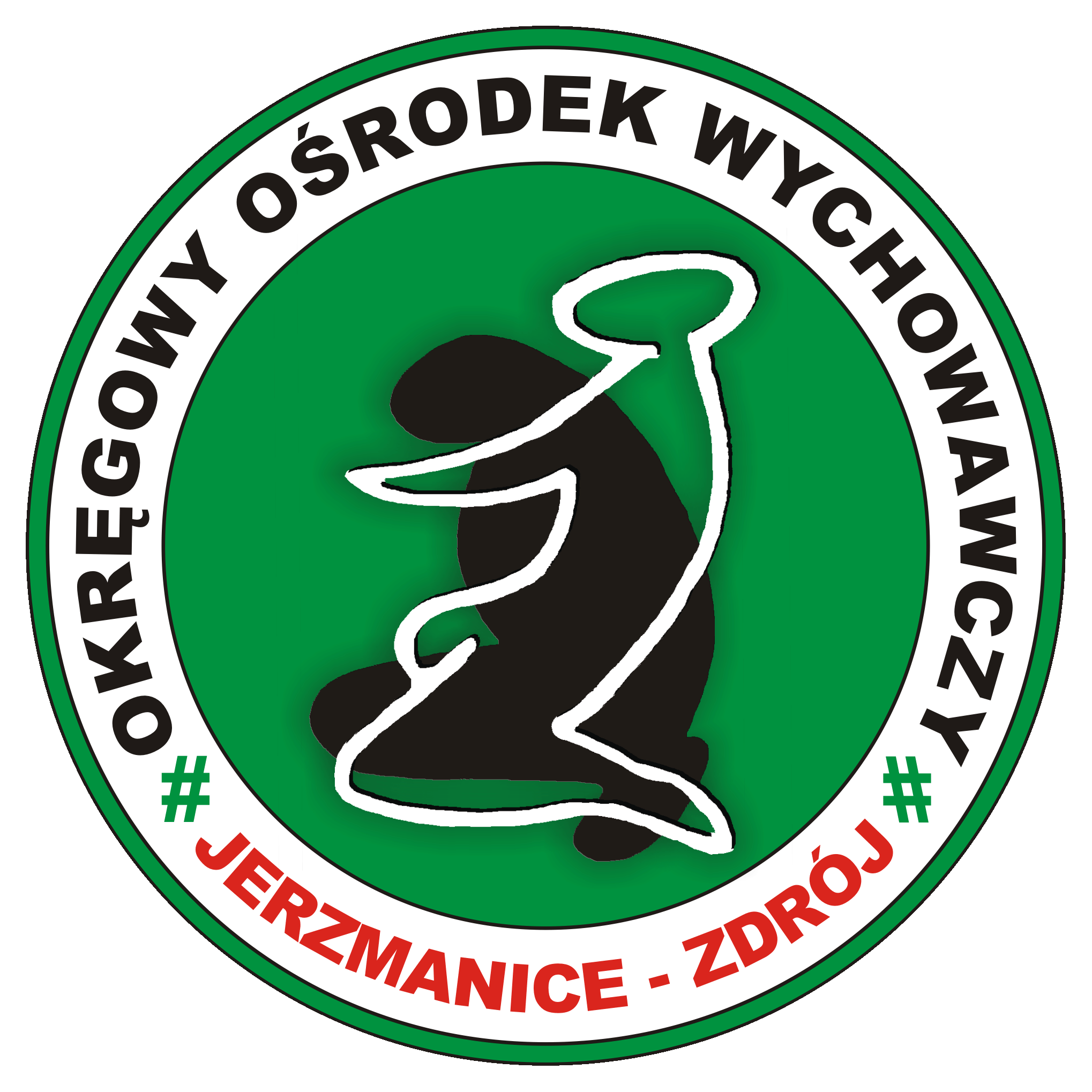 Jerzmanice-Zdrój 2022r.SPIS TREŚCIROZDZIAŁ IPOSTANOWIENIA OGÓLNE§ 1Ilekroć w dalszych przepisach jest mowa, bez bliższego określenia, o:Szkole Podstawowej (SP) - należy przez to rozumieć ośmioklasową Szkołę Podstawową w Okręgowym Ośrodku Wychowawczym w Jerzmanicach-Zdroju;Ustawie - należy przez to rozumieć Ustawę z dnia 14 grudnia 2016 r.Prawo oświatowe (Dz. U. z 2017 r., poz. 60);Statucie - należy przez to rozumieć Statut Szkoły Podstawowej w Okręgowym Ośrodku Wychowawczymw Jerzmanicach-Zdroju;Dyrektorze, Kierowniku, Radzie Pedagogicznej - należy rozumieć organy działające w Szkole Podstawowej w Okręgowym Ośrodku Wychowawczymw Jerzmanicach-Zdroju;Uczniach - należy przez to rozumieć uczniów Szkoły Podstawowej w Okręgowym Ośrodku Wychowawczymw Jerzmanicach-Zdroju;Rodzicach - należy przez to rozumieć także opiekunów prawnych;Wychowawcy klasy - należy przez to rozumieć nauczyciela, którego szczególnej opiece powierzono jeden z oddziałów Szkoły Podstawowej w Okręgowym Ośrodku Wychowawczym w Jerzmanicach-Zdroju;IPR – Indywidualny Plan Resocjalizacji wychowanka Okręgowego Ośrodka Wychowawczego w Jerzmanicach-Zdroju.§ 2Nazwa szkoły –Szkoła Podstawowa w Jerzmanicach-Zdroju.Siedziba szkoły - Okręgowy Ośrodek Wychowawczy w Jerzmanicach-Zdroju, Jerzmanice-Zdrój 20, 59-500 Złotoryja, tel. 76 8783858; fax: 76 8783857; e-mail: sekretariat@jerzmanice.oow.gov.pl,strona internetowa: https://jerzmanice.oow.gov.pl/Organem prowadzącym szkołę jest Minister Sprawiedliwości.Siedziba organu prowadzącego: Ministerstwo Sprawiedliwości, Al. Ujazdowskie 11, 
00 -950 Warszawa;Organem sprawującym nadzór pedagogiczny w imieniu Ministra Sprawiedliwości jest Departament Spraw Rodzinnych i Nieletnich Ministerstwa Sprawiedliwości, 
a w nauczaniu przedmiotów ogólnokształcących – Dolnośląski Kurator Oświaty 
we Wrocławiu.Szkoła obejmuje kształceniem specjalnym dzieci i młodzież niedostosowaną społecznie,zagrożoną niedostosowaniem społecznym, zagrożoną uzależnieniem, z zaburzeniami zachowania, wymagającą stosowania specjalnej organizacji nauki i metod pracy. Szkoła organizuje kształcenie i wychowanie, które stosownie do potrzeb umożliwia naukę 
w dostępnym dla nich zakresie, usprawnia zaburzone funkcje, stosuje resocjalizację oraz zapewnia specjalistyczną pomoc i opiekę.ROZDZIAŁ IICELE I ZADANIA SZKOŁY ORAZ SPOSOBY ICH REALIZACJI§ 3Szkoła realizuje cele i zadania wynikające z przepisów prawa określonych w Ustawie z dnia 7 września 1991 r. o systemie oświaty (Dz. U. z 2016 r., poz. 1943., t.j. wersja do 31 sierpnia 2018 r.), Ustawie z dnia 14 grudnia 2016 r.Prawo oświatowe (Dz. U. z 2017 r., poz. 59. wersja od 1 września 2017 r.) i Ustawie z dnia 9 czerwca 2022 r. o wspieraniu i resocjalizacji nieletnich(Dz. U. 2022 poz. 1700)oraz w aktach wykonawczych wydanych na ich podstawie przez właściwe organy państwowe, a w szczególności określonych w podstawie programowej kształcenia ogólnego, podstawie programowej kształcenia w zawodach oraz Rozporządzeniu MEN z dnia 11 sierpnia 2017r.w sprawie wymagań wobec szkół i placówek (Dz. U. z 2020r. poz. 2198), Szkoła realizuje ponadto cele i zadania wynikające z programu wychowawczo-profilaktycznego szkoły. § 4Nadrzędnym celem edukacyjnym szkoły jest wszechstronny rozwój ucznia polegający naharmonijnej realizacji zadań w zakresie nauczania, kształcenia umiejętności i wychowania
(w wymiarze intelektualnym, psychicznym, społecznym, zdrowotnym, estetycznym,moralnym, duchowym) oraz wyrównanie szans edukacyjnych uczniów.§ 5Pracę szkoły planuje i organizuje się w sposób sprzyjający uczniom.Szkoła w planowaniu pracy dydaktyczno-wychowawczej uwzględnia wnioski z analizbadań zewnętrznych i wewnętrznych oraz wnioski z nadzoru pedagogicznego 
z poprzedniegookresu.Szkoła realizuje podstawowe kierunki polityki oświatowej państwa.W szkole kształtuje się pożądane społecznie postawy i respektowane są normy społeczne.Zarządzanie szkołą służy jej rozwojowi.§ 6Szkoła umożliwia zdobycie wiedzy i umiejętności niezbędnych do uzyskania świadectwa ukończenia szkoły poprzez:zatrudnienie wysoko kwalifikowanej kadry pedagogicznej;nauczanie języków obcych;atrakcyjnie i profesjonalnie prowadzony proces nauczania;prowadzenie zajęć w odpowiednio wyposażonych salach lekcyjnych i pracowniach przedmiotowych;dostosowanie treści programów nauczania do możliwości poznawczych uczniów;przygotowanie uczniów do życia w społeczeństwie informatycznym poprzez rozwój kompetencji TIK;prowadzeniezajęć dydaktyczno-wyrównawczych;umożliwienie zdobywania i poszerzania wiedzy z różnych źródeł informacyjnych;ocenianie osiągnięć edukacyjnych ucznia zgodnie z zasadami oceniania określonymi w niniejszym Statucie.§ 7Szkoła umożliwia absolwentom dokonanie świadomego wyboru kierunku dalszego kształcenia lub podjęcia pracy poprzez:prowadzenie zajęć i działań z zakresu orientacji zawodowej także w ramach przedmiotu doradztwo zawodowe;organizowanie wycieczek zawodoznawczych;poradnictwo psychologiczno-pedagogiczne;umożliwienie uczniom uczestnictwa w kursach dających uprawnienia zawodowe, jak np. kurs komputerowy, spawacza, czeladniczy, operatora wózka jezdnego, magazyniera itp.W warsztatach szkolnych prowadzi się zajęcia przysposabiające do pracy w zawodach: ślusarz, stolarz, cieśla, murarz, tynkarz, kamieniarz, brukarz.§ 8Szkoła kształtuje środowisko wychowawcze sprzyjające realizowaniu celów i zasad określonych w ustawie o systemie oświaty, stosownie do warunków szkoły i wieku uczniów poprzez:zapewnienie odpowiedniej bazy dla uczniów szkoły;systematyczne monitorowanie i diagnozowanie zachowań, potrzeb i oczekiwańuczniów;realizowanie programu wychowawczo-profilaktycznego szkoły z uwzględnieniem zasad bezpieczeństwa i ochrony zdrowia;przygotowanie uczniów do kontynuowania nauki na kolejnym etapie edukacyjnym oraz uczenia się przez całe życie;współdziałanie ze środowiskiem zewnętrznym oraz wypracowanie i realizowanie różnorodnych form współdziałania ze środowiskiem zewnętrznym w celu kształcenia 
i udoskonalenia wewnątrzszkolnego środowiska wychowawczego.Szkoła wspomaga rozwijanie zainteresowań własnych i uzdolnień uczniów oraz umożliwiaim korzystanie z różnych form wypoczynku i organizacji czasu wolnego.Szkoła wspomaga rozwój uczniów, z uwzględnieniem ich indywidualnych sytuacji,umożliwia uczniom podtrzymywanie poczucia tożsamości narodowej, etnicznej, językowej ireligijnej.§ 9Szkoła może podejmować współpracę ze stowarzyszeniami lub innymi organizacjami 
w zakresie działalności innowacyjnej i wychowawczej na zasadach określonych zgodnie 
z obowiązującymi przepisami prawa. Dopuszcza się działania wolontariuszy w szkole, jak 
i świadczenie pracy przez uczniów poza szkołą na zasadzie wolontariatu.Szkoła wspomaga działaniaw zakresie wolontariatu przez:promowanie idei wolontariatu wśród uczniów;nagradzanie i podtrzymywanie motywacji wolontariuszy;rozwiązywanie trudnych sytuacji;rozwijanie wśród młodzieży postawy alternatywnej dla konsumpcyjnego stylu życia i uzależnień.Sposób organizacji i realizacji działań w zakresie wolontariatu określony jest wProgramie Treningu Ról Społecznych – „Wolontariat wychowanków Okręgowego Ośrodka Wychowawczego w Jerzmanicach-Zdroju”.§ 10Szkoła sprawuje opiekę nad uczniami odpowiednio do ich potrzeb oraz możliwościszkoły poprzez:zapewnienie właściwej opieki i bezpieczeństwa uczniom szkoły podczas wszystkich zajęć obowiązkowych, dodatkowych i pozalekcyjnych na terenie szkoły, jak i poza nią, zgodnie z obowiązującymi w tym zakresie przepisami;zapewnienie opieki i bezpieczeństwa podczas przerw między zajęciami szkolnymi
i podczas apeli szkolnych, realizowanej w formie dyżurów nauczycielskich;objęcie działaniami zabezpieczającymi uczniów korzystających z zasobów Internetu przed dostępem do treści, które mogą stanowić zagrożenie dla prawidłowego rozwoju uczniów;organizacja kształcenia, wychowania i opieki dla uczniów niepełnosprawnych oraz niedostosowanych społecznie w formach i na zasadach określonych w odrębnych przepisach;przydzielenie każdej klasie wychowawcy oraz wzmocnienie jego roli i zadań.§ 11W zakresie nauczania i kształtowania umiejętności szkoła stwarza uczniom warunki do:doskonalenia umiejętności mówienia, słuchania, czytania ze zrozumieniem, pisania, odbioru różnorodnych artefaktów kultury;motywowania do poznawania literatury oraz różnorodnych tekstów kultury;pobudzania postaw kreatywnych ucznia w procesie zdobywania umiejętności i gromadzenia wiedzy;wspomagania uczniów w procesie rozpoznawania i rozumienia hierarchii wartości
i wspierania internalizacji wartości moralnych;wprowadzania uczniów w techniki uczenia się i wyposażania ich w narzędzia samodzielnej pracy umysłowej;przekazywania wiedzy o najważniejszych etapach dziejów Polski, Europy i świata;całościowego poznania świata i zachodzących w nim zjawisk w rozmaitych aspektach: kulturowym, przyrodniczym, historycznym i społecznym, prowadzącym do lepszego rozumienia świata, ludzi i siebie samego;uczenia umiejętności analizy i syntezy materiału pojęciowego;rozwijania umiejętności poszukiwania, porządkowania, wykorzystania różnych rodzajów informacji;tworzenia klimatu dla koleżeństwa i przyjaźni oraz szacunku dla człowieka;pomocy w rozpoznawaniu własnych praw i obowiązków;kształtowania poczucia odpowiedzialności za siebie i innych;dostarczania elementarnej wiedzy ekonomicznej;ukazywania różnych funkcji sztuki – estetycznej, poznawczej, emocjonalno - terapeutyczneji religijnej;stopniowego przygotowywania ucznia do samodzielności w procesie uczenia języków obcych;zapewniania uczniom możliwości stosowania języka obcego;rozwijania u uczniów postawy celowości, otwartości, tolerancji wobec innych kultur;kształtowania umiejętności myślenia i jasnego formułowania wypowiedzi;rozwijania umiejętności w zakresie rozumienia tekstów sformułowanych językiem matematyki oraz umiejętności opisywania prostych sytuacji;zapoznania z metodami obserwowania, badania i opisywania zjawisk fizycznych 
i astronomicznych;kształtowania myślenia prowadzącego do rozumienia poznanej wiedzy chemicznej 
i posługiwania się nią w różnych sytuacjach;zdobywania wiadomości i umiejętności stanowiących podstawę do kształcenia w następnych latach i kolejnych etapach edukacyjnych;ukazywania uwarunkowań i prawidłowości przebiegu procesów i zjawisk biologicznych;motywowania do przestrzegania zasad higieny osobistej;korzystania z różnorodnych źródeł wiedzy geograficznej;kształtowania postawy szacunku dla przyrody i podstaw myślenia proekologicznego;osiągnięcia umiejętności posługiwania się komputerem i technologią informatyczną;kształtowanie postawy obywatelskiej, poszanowania tradycji i kultury narodowej, a także postawy poszanowania dla innych kultur i tradycji;rozwijania postaw patriotycznych;kształtowanie u uczniów postaw przedsiębiorczości sprzyjających aktywnemu uczestnictwu w życiu gospodarczym;planowania, organizowania i oceniania własnej nauki, przyjmowania za nią coraz większej odpowiedzialności;skutecznego porozumiewania się w różnych sytuacjach, prezentacji własnego punktu widzenia i uwzględniania poglądów innych ludzi;efektywnego współdziałania w zespole i pracy w grupie, skutecznego działania na gruncie zachowania obowiązujących norm, budowania więzi międzyludzkich, podejmowania decyzji;przyswajania sobie metod i technik negocjacyjnego rozwiązywania konfliktów i problemów społecznych;stymulowania różnorodnych form aktywności fizycznej.§12Szkoła Podstawowa realizuje program wychowawczo-profilaktyczny wynikający 
z mikrosystemu wychowania resocjalizującegoośrodka wychowawczego.Program wychowawczo – profilaktyczny szkoły uwzględnia wnioski z diagnozy potrzeb wychowawczych i środowiskowych społeczności szkolnej. Szkoła posiada autonomię w opracowywaniu własnego programu wychowawczo – profilaktycznego, który jest realizowany przez wszystkich nauczycieli.§13Program wychowawczo – profilaktyczny obejmuje:treści i działania o charakterze wychowawczym skierowane do uczniów; treści i działania o charakterze profilaktycznym dostosowane do potrzeb rozwojowych uczniów, przygotowane w oparciu o przeprowadzoną diagnozę potrzeb 
i problemów, skierowane do uczniów, nauczycieli i rodziców/ opiekunów.§14Program wychowawczo – profilaktyczny realizuje cele:kształtowanie poczucia tożsamości narodowej, patriotyzmu, przynależności do społeczności szkolnej, lokalnej i regionalnej, świadomości swoich praw i obowiązków;  zaznajamianie z zagrożeniami bezpieczeństwa i zdrowia oraz uczenie prawidłowej reakcji na zagrożenia;kształtowanie nawyków kulturalnego zachowania, efektywnej współpracy, komunikowania się z rówieśnikami i dorosłymi;wdrażanie do życia w społeczności szkolnej i w grupie rówieśniczej;kształtowanie postaw, respektowanie norm społecznych i wychowanie do wartości;kształtowanie kompetencji społecznych i obywatelskich poprzez propagowanie idei wolontariatu;wspieranie rozwoju intelektualnego, przygotowanie do odbioru dóbr kultury i sztuki, upowszechnianie czytelnictwa, szanowanie dorobku narodowego przy jednoczesnym otwarciu się na wartości europejskie;zapobieganiezachowaniomagresywnym;kształtowanie właściwych nawyków higienicznych i zdrowotnych, umiejętności dokonywania wyboru zachowań chroniących zdrowie własne i innych ludzi, propagowanie ekologicznego stylu życia. Motywowanie do zdrowego stylu życia;wspomaganie, w  miarę  posiadanych zasobów,  wszechstronnego i  harmonijnego rozwoju ucznia, z uwzględnieniem jego indywidualnej sytuacji;zapewnienieuczniowi bezpieczeństwa fizycznego, psychicznego i emocjonalnego;wspieranie ucznia w procesie nabywania wiedzy, sprawności, postaw i nawyków, które zapewniają mu przygotowanie do racjonalnego i godnego życia oraz kontynuacji nauki na dalszym etapie. §15W szkole realizowany jest Wewnątrzszkolny system doradztwa zawodowego.Za organizację doradztwa zawodowego w szkole odpowiada dyrektor szkoły. Organizacją wewnątrzszkolnego systemu doradztwa zawodowego zajmują się koordynator doradztwa powołany przez dyrektora. Główne zadania koordynatora w zakresie doradztwa zawodowego: diagnozowanie zapotrzebowania uczniów na informacje edukacyjne i zawodowe oraz na pomoc w planowaniu kształcenia; gromadzenie, aktualizacja i udostępnianie informacji edukacyjnych i zawodowych właściwych dla danego poziomu kształcenia; prowadzenie działalności informacyjno-doradczej, w tym udzielanie indywidualnych porad uczniom i ich rodzicom; prowadzenie w miarę możliwości grupowych zajęć przygotowujących uczniów do świadomego planowania kariery i dalszego kształcenia; współpraca z instytucjami wspierającymi wewnątrzszkolny system doradztwa zawodowego, w szczególności z poradniami psychologiczno-pedagogicznymi oraz innymi instytucjami świadczącymi poradnictwo i specjalistyczną pomoc uczniom i rodzicom. Zadania z zakresu doradztwa realizowane są przez wszystkich pracowników pedagogicznych zatrudnionych w szkole stosownie do zakresu ich zadań i kompetencji w oparciu o Wewnątrzszkolny system doradztwa zawodowego Szkoły Podstawowej w Okręgowym Ośrodku Wychowawczym w Jerzmanicach-Zdroju.§16Aby osiągnąć powyższe cele szkoła będzie:promować zdrowy, aktywny tryb życia;informować uczniów i rodziców o skutkach palenia papierosów, używania alkoholu, narkotyków i innych środków psychoaktywnych, zachowań agresywnych;eliminować zachowania agresywne, wulgaryzmy, propagować kulturę języka;utrwalać szacunek do godła państwa polskiego i symboli narodowych, rozwijać wartości patriotyczne;wypracowywać umiejętność podejmowania właściwych decyzji;kształtować odpowiedzialność za ochronę zdrowia własnego i innych;uczyć umiejętności radzenia sobie ze stresem;ćwiczyć zachowania asertywne, kształtować empatię;wspieraćrozwój fizyczny i intelektualny;uczyć efektywnego spędzania wolnego czasu;rozwijać zainteresowania uczniów (koła zainteresowań, konkursy, olimpiady);wzmacniać poczucie własnej wartości, wiary w siebie i swoje możliwości;ćwiczyć umiejętność komunikacji, wyrażania własnych opinii, przekonań i poglądów;ćwiczyć sposoby kontroli emocji;uczyć sposobów rozwiązywania problemów;kształtować postawy tolerancji, szacunku do drugiego człowieka;wspierać relacje wychowawca – uczeń - nauczyciel, w celu tworzenia właściwego klimatu szkoły zapewniającego podmiotowość i bezpieczeństwo uczniów i nauczycieli;rozwijać umiejętności wychowawcze rodziców/opiekunów;wzbudzać świadomość odczuwania własnych nastrojów, emocji oraz pomagać w nazywaniu ich.§17Nauczyciele w swojej pracy wychowawczej, wspierając (lub zastępując) w powyższym zakresie obowiązki rodziców/opiekunów, będą zmierzać do tego, aby uczniowie w szczególności: znajdowali w szkole środowisko wszechstronnego rozwoju osobowego (w wymiarze intelektualnym, psychicznym, społecznym, zdrowotnym, estetycznym, moralnym, duchowym);rozwijali w sobie dociekliwość poznawczą, ukierunkowaną na poszukiwanie prawdy, dobrai piękna w świecie;mieli świadomość życiowej użyteczności zarówno poszczególnych przedmiotów szkolnych, jak i całej edukacji na danym etapie;stawali się coraz bardziej samodzielni w dążeniu do dobra w jego wymiarze indywidualnym i społecznym;poszukiwali, odkrywali i dążyli na drodze rzetelnej pracy do osiągnięcia celów życiowych i wartości ważnych dla odnalezienia własnego miejsca w świecie;uczyli się szacunku dla dobra wspólnego jako podstawy życia społecznego oraz przygotowali się do życia w rodzinie, w społeczności lokalnej i w państwie w duchu przekazu dziedzictwa kulturowego i kształtowania podstaw patriotycznych;przygotowali się do rozpoznawania wartości moralnych, dokonywania wyborów 
i hierarchizacji wartości oraz mieli możliwość doskonalenia się;kształtowali w sobie postawę dialogu, umiejętność słuchania innych i rozumienia ich poglądów, umieli współdziałać i współtworzyć w szkole wspólnotę nauczycieli 
i uczniów.§ 18Szkoła organizuje pomoc psychologiczno – pedagogiczną polegającą na rozpoznawaniu 
i zaspokajaniu indywidualnych potrzeb rozwojowych i edukacyjnych ucznia oraz na rozpoznawaniu indywidualnych możliwości psychofizycznych ucznia i czynników środowiskowych wpływających na jego funkcjonowanie. Obejmuje odpowiednim wsparciem uczniów z zaburzeniami emocji, a nie przejawiającym zaburzeń zachowania. Pomoc może być organizowana i udzielana we współpracy m.in. z organizacjami pozarządowymi oraz instytucjami i podmiotami działającymi na rzecz rodziny, dzieci 
i młodzieży.Pomoc psychologiczno-pedagogiczna udzielana jest w trakcie bieżącej pracy z uczniem oraz w formie: zajęć rozwijających uzdolnienia (koła zainteresowań);zajęć dydaktyczno-wyrównawczych;zajęć specjalistycznych: korekcyjno-kompensacyjnych, socjoterapeutycznych oraz innych zajęć o charakterze terapeutycznym, prowadzonych przez pracowników Zespół Pomocy Psychologiczno-Pedagogicznej.zajęć związanych z wyborem kierunku kształcenia i zawodu oraz planowaniem kształcenia i kariery zawodowej.Dyrektor szkoły organizuje wspomaganie szkoły w zakresie realizacji zadań z zakresu pomocy psychologiczno-pedagogicznej polegające na zaplanowaniu i przeprowadzeniu działań mających na celu poprawę jakości udzielanej pomocy psychologiczno-pedagogicznej we współpracy z Zespołem Pomocy Psychologiczno-Pedagogicznej ośrodka.§ 19Uczniowie mogą uczestniczyć w nauce religii i/lub etyki, które realizowane są w grupach międzyoddziałowych podczas zajęć pozalekcyjnych internatu ośrodka.§ 20Dyrektor szkoły w zakresie swojego nadzoru pedagogicznego systematycznie monitoruje osiągnięcia uczniów oraz realizację zadań wykonywanych przez pracowników szkoły. Wnioski zrealizacji celów i zadań szkoły wykorzystuje się do doskonalenia jakości pracy.§ 21Praca wychowawczo-dydaktyczna w Szkole Podstawowej prowadzona jest w oparciu o obowiązującą podstawę programową kształcenia ogólnego, zgodnie z przyjętymi programami nauczania dla poszczególnych przedmiotów.Każdy nauczyciel przedmiotu przedstawia Dyrektorowi szkoły program nauczania przedmiotu w danej klasie.Programy nauczania zatwierdza do realizacji Dyrektor szkoły.Zatwierdzone do użytku w szkole programy nauczania stanowią szkolny zestaw programów.Dyrektor jest odpowiedzialny za uwzględnienie w zestawie programów całości podstawy programowej.Dyrektor szkoły przedstawia listę podręczników przewidzianych do realizacji podstawy programowej kształcenia ogólnego w szkole na dany rok szkolny.ROZDZIAŁ IIIWEWNĄTRZSZKOLNEZASADY OCENIANIA§ 22Zasady oceniania, klasyfikacji i promowania uczniów oraz przeprowadzania sprawdzianu ósmoklasisty reguluje Rozporządzenie Ministra Edukacji Narodowej.Zasady oceniania z religii /etyki/ regulują odrębne przepisy.§ 23Ocenianie wewnątrzszkolne osiągnięć edukacyjnych ucznia polega na rozpoznaniu przez nauczycieli poziomu i postępów w opanowaniu przez ucznia wiadomości i umiejętności w stosunku do wymagań edukacyjnych wynikających z podstawy programowej     realizowanych w szkole programów nauczania.Ocenianie wewnątrzszkolne ma na celu:informowanie ucznia o poziomie jego osiągnięć edukacyjnych i postępach w nauce;pomoc uczniowi w samodzielnym planowaniu swojego rozwoju;motywowanie ucznia do dalszej pracy;dostarczanie rodzicom/opiekunom prawnym, wychowawcom i nauczycielom informacji o postępach, trudnościach w uczeniu się oraz specjalnych uzdolnieniach ucznia;umożliwienie nauczycielowi doskonalenia organizacji i metod pracy dydaktyczno-wychowawczej.3. Ocenianie wewnątrzszkolne obejmuje:formułowanie przez nauczycieli wymagań edukacyjnych oraz informowanie o nich uczniów i ich rodziców/opiekunów prawnych;bieżące ocenianie i śródroczne klasyfikowanie, według skali i w formach przyjętych 
w szkole oraz zaliczanie niektórych zajęć edukacyjnych;przeprowadzanie egzaminów klasyfikacyjnych na koniec roku szkolnego (okresu) 
i warunki ich poprawiania.4. Ocenianie pełni funkcję:diagnostyczną – monitoruje postępy ucznia i określa jego indywidualne potrzeby;klasyfikacyjną – różnicuje i uporządkowuje uczniów zgodnie z ustaloną w szkole skalą ocen.5. Przedmiotem oceny jest:zakres opanowanych wiadomości;rozumienie materiału nauczania;umiejętności w stosowaniu wiedzy;postawa ucznia w zdobywaniu wiedzy i kształtowaniu umiejętności;prowadzenie zeszytów przedmiotowych;zadania do internatu;prace dodatkowe i samodzielne.§ 241. Uczeń w trakcie nauki w szkole otrzymuje oceny:bieżące (cząstkowe);klasyfikacyjne:- śródroczne i roczne;- końcowe.2.Ocenianiu podlegają:osiągnięcia edukacyjne ucznia;zachowanie ucznia.3. Oceny bieżące i klasyfikacyjne w szkole z zajęć edukacyjnych ustala się w stopniach wg następującej skali:4. Pozytywnymi ocenami klasyfikacyjnymi są oceny ustalone w stopniach, o których mowa w punktach 1-5.  Negatywną oceną klasyfikacyjną jest ocena ustalona w stopniu, o którym mowa w punkcie 6.§ 251. Śródroczna i roczna ocena klasyfikacyjna zachowania uwzględnia następujące podstawowe obszary:wywiązywanie się z obowiązków ucznia;postępowanie zgodne z dobrem społeczności szkolnej;dbałość o piękno mowy ojczystej;dbałość o bezpieczeństwo i zdrowie własne oraz innych osób;godne, kulturalne zachowanie się w szkole i poza nią;okazywanie szacunku innym osobom. 2. Roczną i końcową ocenę klasyfikacyjną zachowania ustala się wg następującej skali:3. Nauczyciele na początku każdego roku szkolnego informują uczniów oraz ich rodziców/opiekunów prawnych o wymaganiach edukacyjnych z realizowanego przez siebie programu nauczania oraz o sposobach sprawdzania osiągnięć edukacyjnych uczniów i kryteriach ocen:uczniowie są informowani na pierwszej lekcji organizacyjnej przez nauczyciela przedmiotu, natomiast nowo przybyli uczniowie w trakcie roku szkolnego;rodzice/opiekunowie prawni i wychowawca-patron mogą uzyskać informacje bezpośrednio u nauczyciela przedmiotu oraz podczas spotkań z wychowawcą klasy;wymagania edukacyjne dla poszczególnych przedmiotów i klas są dostępne u nauczycieli w gabinetach przedmiotowych oraz w czytelni biblioteki ośrodka.4. Wychowawca klasy na początku roku szkolnego informuje uczniów oraz rodziców/opiekunów prawnych o warunkach, sposobie i zasadach oceniania zachowania.§ 26Wymagania edukacyjne są to zamierzone osiągnięcia i kompetencje uczniów na poszczególnych etapach kształcenia w zakresie wiadomości, umiejętności i postaw. Określają, co uczeń powinien wiedzieć, rozumieć i umieć po zakończeniu procesu nauczania.Wymagania edukacyjne opracowują nauczyciele na bazie opracowanych podstaw programowych i realizowanych programów nauczania dla poszczególnych zajęć edukacyjnych i dla danego etapu kształcenia.Nauczyciel jest obowiązany indywidualizować pracę z uczniem na zajęciach edukacyjnychodpowiednio do potrzeb rozwojowych i edukacyjnych oraz  możliwości psychofizycznychucznia.Uczeń, który spełnia określone wymagania edukacyjne, uzyskuje odpowiednią ocenę.Nauczyciele przedmiotów opracowują na piśmie kryteria oceniania i wymagania edukacyjne z przedmiotów na każdym poziomie kształcenia. Informacje te są udostępnione uczniom w gabinetach przedmiotowych.Przy ustalaniu oceny z wychowania fizycznego nauczyciel w szczególności bierze pod uwagę wysiłek wkładany przez ucznia w wywiązywaniu się z obowiązków wynikających ze specyfiki tych zajęć a także systematyczność udziału ucznia w zajęciach oraz aktywność ucznia w działaniach podejmowanych przez szkołę na rzecz kultury fizycznej. § 27Sposoby sprawdzania osiągnięć i postępów uczniów.Formy i metody:testy kompetencji (otwarte, zamknięte);odpowiedź ustna;dyskusja, recytacja, czytanie;zadania do internatu;wypracowanie;kartkówka (obejmuje niewielką partię materiału i trwa nie dłużej niż 15 minut);dyktando;praca klasowa, sprawdzian lub test podsumowujący (obejmuje większą partię materiału lub dział programowy i trwa co najmniej 1 godzinę lekcyjną);referat;praca w grupach;praca samodzielna;praca pozalekcyjna (np. konkursy, koła zainteresowań, itp.);testowanie sprawności fizycznej;testy laboratoryjne, tabele, wykresy rysunku, schematy;ćwiczenia laboratoryjne i praktyczne;pokaz;prezentacje indywidualne i grupowe;prace projektowe;opracowanie i wykonanie pomocy dydaktycznych;wytwory pracy własnej ucznia;obserwacja ucznia;rozmowa z uczniem;sprawdzian wykonania pracy do internatu;aktywność na zajęciach.Zasady sprawdzania osiągnięć postępów uczniów:sprawdzanie osiągnięć i postępów uczniów cechuje:obiektywizm;indywidualizacja;konsekwencja;systematyczność;jawność;punktem wyjścia do analizy postępów ucznia jest test kompetencji ucznia przeprowadzony na początku roku szkolnego oraz po włączeniu ucznia do klasy 
w trakcie roku szkolnego;każdy dział programowy kończy się pomiarem sumarycznym (test, praca klasowa);prace klasowe (testy) zapowiadane są co najmniej tydzień wcześniej;każda praca klasowa (test) jest poprzedzona lekcją powtórzeniową z podaniem kryteriów oceny, wymagań edukacyjnych, zasad punktacji, czasu pisania, informacji o możliwości korzystania z materiałów pomocniczych;sprawdzian lub kartkówka z ostatniej lekcji może odbywać się bez zapowiedzi;termin poprawiania prac klasowych (testu) – do 14 dni;najpóźniej na dwa tygodnie przed klasyfikacją należy zakończyć przeprowadzanie prac klasowych (testów);w przypadku ćwiczeń fizycznych należy określić czas wykonania, tempo, skuteczność ćwiczenia oraz wybór najlepszego wyniku z 2 – 3 krotnego wykonania ćwiczenia.Częstotliwość sprawdzania:jednego dnia może odbyć się jedna praca klasowa lub test lub sprawdzian sumaryczny. Nauczyciel w momencie zapowiedzi sprawdzianu dokonuje wpisu w dzienniku lekcyjnym;tygodniowo mogą odbyć się dwie prace klasowe lub testy lub sprawdziany z kilku lekcji;monitorowanie przyrostu wiedzy i doskonalenie umiejętności ucznia nauczyciel dokonuje stosując różne aktywne formy i metody pracy z uczniem;na każdej lekcji sprawdzane są ilościowo prace domowe, natomiast jakościowo wg uznania nauczyciela nie później niż jeden miesiąc;w przypadku nieobecności nauczyciela w dniu pracy klasowej, testu lub sprawdzianu termin ulega przesunięciu na najbliższą lekcję.Zasady i formy poprawiania osiągnięć i postępów:po każdej pracy klasowej (j. polski, matematyka), dokonuje się analizy błędów
i poprawy. Z innych przedmiotów w zależności od potrzeb zespołu klasowego wyniki badania wiadomości i umiejętności należy wykorzystać w dalszej pracy 
z uczniem;uczniowie, u których stwierdzono braki mogą je uzupełnić wykonując dodatkowe zadania do internatu;uczeń nieobecny usprawiedliwiony na pracy klasowej pisze ją w terminie ustalonym przez nauczyciela;uczeń może poprawić niekorzystny dla siebie wynik pracy pisemnej ciągu 7 dni. W przypadku gorszego wyniku uczeń otrzymuje korzystniejszą ocenę;uczeń ma prawo do jednokrotnego poprawienia każdej otrzymanej oceny w terminie wyznaczonym przez nauczyciela. Obie oceny nauczyciel wpisuje w dzienniku lekcyjnym;ustalona przez nauczyciela niedostateczna ocena klasyfikacyjna śródroczna lub końcoworocznamoże być zmieniona tylko w wyniku egzaminu poprawkowego;uczniowie mający kłopoty ze zrozumieniem pewnych partii materiału mogą korzystać z indywidualnych konsultacji.Sposoby dokumentowania osiągnięć i postępów:szkoła prowadzi dla każdego oddziału dziennik lekcyjny, arkusze ocen, w których dokumentuje się osiągnięcia i postępy uczniów danym roku szkolnym;wychowawca klasy gromadzi w Teczce Ścieżki Edukacyjnej uczniainformacje 
o zachowaniu oraz inne informacje ilustrujące przebieg procesu dydaktyczno-wychowawczego ucznia;nagrody i wyróżnienia, środki dyscyplinarne, nauczyciele i wychowawcy klasy odnotowują w arkuszu spostrzeżeń ucznia. Wnioski nauczycieli o nagrodzenie lub zastosowanie środka dyscyplinarnego poddawane są procedurze realizacji wniosków nagrodowych i dyscyplinarnych okręgowego ośrodka wychowawczego;na świadectwie szkolnym i w arkuszu ocen w części dotyczącej szczególnych osiągnięć ucznia wychowawca klasy odnotowuje zajęcie przez ucznia czołowych miejsc w znaczących konkursach przedmiotowych oraz osiągnięcia sportowe 
i artystyczne na wyższych szczeblach;przy ocenianiu nauczyciel w ocenach cząstkowych może stosować znak + (plus)  lub – (minus);przy ocenianiu może stosować zapis informacji typu:nieobecność – nb;nieprzygotowanie – np.;nie ćwiczący – nć;ucieczka, niepowrót z urlopu – uc, npu;oprócz znaku cyfrowego, nauczyciele mogą umieścić w dzienniku informacje dodatkowe  takie jak:zakres materiału;data;forma oceniania;w dziennikach lekcyjnych nauczyciel zaznacza:kolorem czerwonym – wyniki prac klasowych i sprawdzianów wymagających znajomości większego zakresu wiedzy i umiejętności;kolorem czarnym lub niebieskim pozostałe oceny;nauczyciel może stosować symbole:	K – praca klasowa;	S – sprawdzian;	T – test;	O – odpowiedź;	Zd – zadanie do internatu;	A – aktywność;	Pl – praca lekcyjna;	Cz – czytanie;	- inne;oraz określa znaczenie stosowanych symboli na dolnej stronie dziennika lekcyjnego, na której wystawia oceny postępów ucznia w nauce;jeżeli nauczyciel dokonuje oceny ucznia stosując system punktowy lub cząstkowy za pomocą znaków + i -, ilość plusów i minusów decyduje o ocenie np.:	+ + +    stopień bardzo dobry (5)+  - - stopień dopuszczający (2)	- - - stopień niedostateczny (1)§ 28Zasady i sposoby oceniania prac domowych, zeszytów przedmiotowych i prac dodatkowych.Zadając i oceniając pracę do internatu nauczyciel jest zobowiązany do stosowania następujących reguł:nauczyciel każdego przedmiotu określa i przedstawia uczniom wymagania formalne związane z obowiązkiem systematycznego i starannego odrabiania pracy do internatu, za realizację której uczeń otrzymuje ocenę;prace do internatu zadawane z dnia na dzień mogą mieć jedynie charakter krótkich zadań związanych w przygotowaniem się do kolejnej lekcji lub ćwiczeń niezbędnych do utrwalenia świeżo zdobytej wiedzy;nauczyciel kontroluje wykonanie pracy do internatu w dniu, na który uczniowie mieli ją przygotować;nieodrobienie pracy do internatu w terminie powinno być odnotowane przez nauczyciela;maksymalny czas, w ciągu którego nauczyciel powinien sprawdzić każdą pracę do internatu może wynosić jeden tydzień.Prowadzenie i ocena zeszytów przedmiotowych:zeszyty powinny być sprawdzane co najmniej jeden raz w okresie;każdy zeszyt powinien być sprawdzany pod kątem kompletności notatek, ich poprawności merytorycznej, estetyki i poprawności ortograficznej;uczeń ma obowiązek uzupełniania notatek w zeszycie za czas swojej nieobecności w szkole. W uzasadnionych przypadkach nauczyciel może zwolnić ucznia z tego obowiązku lub określić, które partie notatek mogą być pominięte.Prace dodatkowe:uczeń może wykonać pracę dodatkową na temat uzgodniony z nauczycielem;temat pracy dodatkowej powinien bazować na wiedzy i umiejętnościach ucznia zdobytych w toku wcześniejszej nauki lub uwzględniać możliwości intelektualne właściwe jego wiekowi;praca powinna przynosić efekt możliwy do zweryfikowania i publicznego przedstawienia przez ucznia na forum klasy z krótkim komentarzem;uczeń powinien przedstawić pracę nauczycielowi na kilka dni przed terminem prezentacji;po zakończeniu prezentacji nauczyciel powinien ją skomentować i ocenić;nauczyciel może pomóc w ustaleniu koncepcji pracy. Samo wykonanie powinno być indywidualnym dziełem ucznia.§ 29Zasady wystawiania oceny klasyfikacyjnej z ocen bieżących.Na ocenę śródroczną składają się oceny z:prac pisemnych;odpowiedzi;za różne formy aktywności wymagające większego wkładu pracy ucznia;aktywnego bieżącego uczestniczenia w lekcji;prac dodatkowych i samodzielnych;zadań do internatu;prowadzenia zeszytów przedmiotowych.Oceny z prac pisemnych i odpowiedzi potwierdzających wiedzę i umiejętności są ocenami znaczącymi.Oceny z aktywności ucznia mogą podwyższyć ocenę klasyfikacyjną o jeden stopień.Jeżeli przedmiot realizowany jest 1 godz. tygodniowo ocenę klasyfikacyjną wystawiamy co najmniej z trzech ocen bieżących, w tym co najmniej jedna z pracy pisemnej.Jeżeli przedmiot realizowany jest więcej niż 1 godz. tygodniowo ocenę klasyfikacyjną wystawiamy co najmniej z pięciu ocen bieżących, w tym minimum z dwu prac pisemnych.§ 30Sposoby i zasady informowania uczniów i rodziców/opiekunów prawnych o postępach 
i osiągnięciach uczniów:Oceny są jawne zarówno dla ucznia jak i jego rodziców/prawnych opiekunów.Uczeń informowany jest o ocenie w momencie jej wystawiania.Na prośbę ucznia lub jego rodziców/prawnych opiekunównauczyciel ustalający ocenę powinien ją uzasadnić.Nauczyciele przekazują uczniom informację zwrotną dotyczącą mocnych i słabych stron jego pracy poprzez: informowanie ucznia o poziomie jego osiągnięć edukacyjnych i jego zachowaniu oraz postępach w tym zakresie;udzielanie uczniowi pomocy w nauce poprzez przekazywanie uczniowi informacji o tym, co zrobił dobrze i jak powinien się dalej uczyć;udzielanie wskazówek do samodzielnego planowania własnego rozwoju;motywowanie ucznia do dalszych postępów w nauce i zachowaniu;dostarczanierodzicom/prawnym opiekunomi nauczycielom informacji o postępach i trudnościach w nauce i zachowaniu ucznia oraz o szczególnych uzdolnieniach ucznia. Sprawdzone i ocenione pisemne prace kontrolne są przechowywane przez nauczyciela do końca roku szkolnego.Uczeń i jego rodzice/opiekunowie prawni mogą otrzymać je do wglądu na warunkach określonych przez nauczyciela. Prace pisemne ucznia sprawdzone i ocenione nauczyciel udostępnia osobom sprawującym nadzór pedagogiczny.Rodzice/opiekunowie prawni informowani są pisemnie o postępach i osiągnięciach uczniów dwa razy w roku szkolnym.Na miesiąc przed klasyfikacyjnym posiedzeniem Rady Pedagogicznej poszczególni nauczyciele są zobowiązani do poinformowania wychowawców grup i uczniów 
o grożących ocenach niedostatecznych.Na tydzień przed klasyfikacyjnym posiedzeniem Rady Pedagogicznej nauczyciele poszczególnych przedmiotów i wychowawcy klas są zobowiązani poinformować ucznia o przewidywanych dla niego stopniach okresowych i na koniec roku szkolnego.Na prośbę ucznia nauczyciel dokonuje wpisu oceny w zeszycie przedmiotowym.Rozmowy wychowawcy klasy z rodzicami/opiekunami prawnymi mogą odbywać się 
w wyznaczone niedziele podczas odwiedzin po uprzednim uzgodnieniu z Dyrektorem okręgowego ośrodka wychowawczego.Uczniowie wyróżniający się w nauce i zachowaniu otrzymują kieszonkowe a uczniowie wyróżniający się w zajęciach przyuczających do pracy w zawodzie – stypendium warsztatowewg obowiązujących w tym zakresie regulaminów.§ 31Klasyfikowanie uczniów:W ciągu roku szkolnego przeprowadza się klasyfikowanie uczniów w dwóch terminach:a) śródroczne – za I półrocze w ostatnim tygodniu stycznia;b) roczne – w ostatnim tygodniu przed zakończeniem roku szkolnego.Klasyfikowanie śródroczne polega na okresowym podsumowaniu osiągnięć edukacyjnych ucznia z zajęć edukacyjnych określonych w szkolnym planie nauczania 
i ustaleniu ocen klasyfikacyjnych według skali określonej w statucie szkoły oraz ocenie z zachowania.Klasyfikowanie roczne polega na podsumowaniu osiągnięć edukacyjnych ucznia 
w danym roku szkolnym z zajęć edukacyjnych określonych w planie nauczania 
i ustaleniu ocen klasyfikacyjnych oraz oceny zachowania.Oceny klasyfikacyjne ustalają nauczycieleprowadzący poszczególne zajęcia edukacyjne,a ocenę zachowania proponuje wychowawca klasy. Nauczyciele 
i wychowawcy przedstawiają oceny na klasyfikacyjnym zebraniu Rady Pedagogicznej, któranastępnie zatwierdza łączne wyniki klasyfikacji uczniów.Ocenę klasyfikacyjną z zajęć praktycznych lub przysposobienia do pracy zawodowej określanauczyciel lub instruktor prowadzący zajęcia praktyczne lub praktyki zawodowe, kierownik praktycznej nauki zawodu lub osoba wskazana przez Dyrektora szkoły, w porozumieniu z osobami prowadzącymi zajęcia praktyczne lub praktyki zawodowe.Oceny bieżące, oceny klasyfikacyjne i oceny klasyfikacyjne końcowe z zajęć edukacyjnych ustala się w stopniach określonych w § 23.ust. 3.Oceny klasyfikacyjne śródroczne z zajęć edukacyjnych i zachowania określa się raz 
w ciągu roku szkolnego w terminie 7 dni przed śródrocznym posiedzeniem klasyfikacyjnym rady pedagogicznej w styczniu każdego roku szkolnego.Oceny bieżące, oceny klasyfikacyjne i oceny klasyfikacyjne końcowe z zachowania ustala się w stopniach określonych w § 24.ust. 2.Cztery tygodnie przed rocznym klasyfikacyjnym zebraniem Rady Pedagogicznej nauczyciele prowadzący poszczególne zajęcia edukacyjne informują ustnie ucznia
o przewidywanych dla niego rocznych ocenach klasyfikacyjnych z zajęć edukacyjnych i przewidywanej rocznej ocenie klasyfikacyjnej zachowania.Oceny klasyfikacyjne śródroczne i roczne z zajęć edukacyjnych i zachowania ustala się w terminach:oceny klasyfikacyjne śródroczne z zajęć edukacyjnych ustala się w terminie 7 dni przed śródrocznym zebraniem klasyfikacyjnym Rady Pedagogicznej;oceny klasyfikacyjne roczne z zajęć edukacyjnych ustala się najpóźniej w terminie 7 dni przed rocznym zebraniem klasyfikacyjnym Rady Pedagogicznej;roczną ocenę klasyfikacyjną zachowania ustala wychowawca oddziału po zasięgnięciu opinii nauczycieli, instruktorów zawodu oraz wychowawców okręgowego ośrodka wychowawczegona końcoworocznymzebraniu Rady Ośrodka.     11. Nauczyciel uzasadnia ustaloną ocenę w następujący sposób:a)  bieżącą – ustnie na prośbę ucznia lub rodzica/opiekuna prawnego;b) śródroczną i roczną klasyfikacyjną – pisemnie na wniosek pełnoletniego ucznia bądź rodzica/opiekuna prawnego.Ustalona przez nauczyciela niedostateczna ocena klasyfikacyjna może być zmieniona tylko w wyniku egzaminu poprawkowego. Zasady egzaminu poprawkowego są określone w § 33.Uczeń jest klasyfikowany, jeżeli został oceniony ze wszystkich przedmiotów i zajęć obowiązkowych, z wyjątkiem tych, z których został zwolniony.Dyrektor szkoły zwalnia ucznia: Zwykonywania określonych ćwiczeń fizycznych na zajęciach wychowania fizycznego, na podstawie opinii o ograniczonych możliwościach wykonywania przez ucznia tych ćwiczeń wydanej przez lekarza, na czas określony w tej opinii;z realizacji zajęć wychowania fizycznego lub informatyki, na podstawie opinii 
o braku możliwości uczestniczenia ucznia w tych zajęciach wydanej przez lekarza, na czas określony w tej opinii.Jeżeli okres zwolnienia ucznia z realizacji zajęć, o którym mowa w pkt. 14.a) i 14.b) uniemożliwia ustalenie śródrocznej lub rocznej oceny klasyfikacyjnej, w dokumentacji przebiegu nauczania zamiast oceny klasyfikacyjnej wpisuje się „zwolniony”.Jeżeli w wyniku klasyfikacji śródrocznej stwierdzono, że poziom osiągnięć ucznia uniemożliwia lub utrudnia kontynuowanie nauki w klasie programowo wyższej, szkoła umożliwia uczniowi uzupełnienie braków.§ 32Tryb zgłaszania do Dyrektora szkoły przez ucznia lub jego rodziców/opiekunów prawnych odwołania od rocznej oceny klasyfikacyjnej.Uczeń lub jego rodzice/opiekunowie prawni mogą zgłosić zastrzeżenia do Dyrektora szkoły, jeżeli uznają, że roczna ocena klasyfikacyjna z zajęć edukacyjnych lub roczna ocena klasyfikacyjna zachowania została ustalona niezgodnie z przepisami prawa dotyczącymi trybu ustalania tej oceny. Zastrzeżenia zgłasza się od dnia ustalenia rocznej oceny klasyfikacyjnej z zajęć edukacyjnych lub rocznej oceny klasyfikacyjnej zachowania, nie później jednak niż w terminie 2 dni roboczych od dnia zakończenia rocznych zajęć dydaktyczno-wychowawczych.W przypadku stwierdzenia, że roczna ocena klasyfikacyjna z zajęć edukacyjnych lub roczna ocena klasyfikacyjna zachowania została ustalona niezgodnie z przepisami prawa dotyczącymi trybu ustalania tej oceny, Dyrektor szkoły powołuje komisję, która: w przypadku rocznej oceny klasyfikacyjnej z zajęć edukacyjnych – przeprowadza sprawdzian wiadomości i umiejętności ucznia, oraz ustala roczną ocenę klasyfikacyjną z danych zajęć edukacyjnych;w przypadku rocznej oceny klasyfikacyjnej zachowania - ustala roczną ocenę klasyfikacyjną zachowania.Sprawdzian wiadomości i umiejętności ucznia przeprowadza się nie później niż w terminie 5 dni od dnia zgłoszenia zastrzeżeń. Termin sprawdzianu uzgadnia się z uczniem i jego rodzicami/opiekunami prawnymi.W skład komisji wchodzą: 1) w przypadku rocznej oceny klasyfikacyjnej z zajęć edukacyjnych:a) Dyrektor szkoły albo nauczyciel wyznaczony przez Dyrektora szkoły jako przewodniczący komisji;b) nauczyciel prowadzący dane zajęcia edukacyjne;c) nauczyciel prowadzący takie same lub pokrewne zajęcia edukacyjne;2) w przypadku rocznej oceny klasyfikacyjnej zachowania: a) Dyrektor szkoły albo nauczyciel wyznaczony przez Dyrektora szkoły jako przewodniczący komisji;b) wychowawca oddziału;c)  nauczyciel prowadzący zajęcia edukacyjne w danym oddziale;d) pedagog;e) psycholog.Nauczyciel, o którym mowa w ust. 4 pkt. 1. lit. b), może być zwolniony z udziału w pracy komisji na własną prośbę lub w innych, szczególnie uzasadnionych przypadkach. W takim przypadku Dyrektor szkoły powołuje innego nauczyciela prowadzącego takie same zajęcia edukacyjne.Ustalona przez komisję roczna ocena klasyfikacyjna z zajęć edukacyjnych oraz roczna ocena klasyfikacyjna zachowania nie może być niższa od ustalonej wcześniej oceny. Ocena ustalona przez komisję jest ostateczna, z wyjątkiem negatywnej rocznej oceny klasyfikacyjnej z zajęć edukacyjnych, która może być zmieniona w wyniku egzaminu poprawkowego.Z prac komisji sporządza się protokół zawierający w szczególności: 1) w przypadku rocznej oceny klasyfikacyjnej z zajęć edukacyjnych:a)  nazwę zajęć edukacyjnych, z których był przeprowadzony sprawdzian;b) imiona i nazwiska osób wchodzących w skład komisji;c)  termin sprawdzianu wiadomości i umiejętności;d) imię i nazwisko ucznia;e)  zadania sprawdzające;f)  ustaloną ocenę klasyfikacyjną. 2) w przypadku rocznej oceny klasyfikacyjnej zachowania: a)  imiona i nazwiska osób wchodzących w skład komisji;b)  termin posiedzenia komisji;c) imię i nazwisko ucznia;d) wynik głosowania;e)  ustaloną oceną klasyfikacyjną zachowania wraz z uzasadnieniem.Protokoły stanowią załączniki do arkusza ocen ucznia.Roczna ocena klasyfikacyjna z zajęć edukacyjnych ustalona przez komisję w wyniku egzaminu poprawkowego jest ostateczna.§ 33Egzamin klasyfikacyjny.Uczeń nieklasyfikowany z powodu usprawiedliwionej nieobecności może zdawać egzamin klasyfikacyjny.Uczeń nieklasyfikowany z powodu nieusprawiedliwionej nieobecności może zdawać egzamin klasyfikacyjny za zgodą Rady Pedagogicznej.Egzamin klasyfikacyjny zdaje również uczeń: realizujący indywidualny tok lub program nauki;spełniający obowiązek szkolny lub obowiązek nauki poza szkołą;ubiegający się o przyjęcie do klasy wyższej niż wynika to ze świadectwa szkolnego;zmieniający profil szkoły lub typ klasy w przypadku różnic programowych z przedmiotów ujętych w planach nauczania z wyjątkiem plastyki, muzyki,   wychowania fizycznego, przysposobienia do pracy zawodowej.Egzamin klasyfikacyjny przeprowadza komisja powołana przez Dyrektora szkoły, w skład której wchodzą:nauczyciel prowadzący dane zajęcia edukacyjne - jako przewodniczący komisji;nauczyciel prowadzący takie same lub pokrewne zajęcia edukacyjne.W przypadku ucznia, którego sytuacje opisują pkt.3. a)-c) - egzamin klasyfikacyjny przeprowadza komisja, w skład której wchodzą:Dyrektor szkoły albo nauczyciel wyznaczony przez Dyrektora szkoły jako przewodniczący komisji;nauczyciel albo nauczyciele obowiązkowych zajęć edukacyjnych, z których jest przeprowadzany ten egzamin. Egzamin klasyfikacyjny przeprowadza się w formie pisemnej i ustnej.Przewodniczący komisji uzgadnia z uczniem oraz jego rodzicami/opiekunami prawnymi  liczbę zajęć edukacyjnych, z których uczeń może przystąpić do egzaminów klasyfikacyjnych w ciągu jednego dnia.  Egzamin klasyfikacyjny z zajęć technicznych, informatyki, zajęć komputerowych 
i wychowania fizycznego ma przede wszystkim formę zadań praktycznych.W szkole prowadzącej kształcenie zawodowe egzamin klasyfikacyjny z zajęć praktycznych ma formę zadań praktycznych.Pytania egzaminacyjne (ćwiczenia praktyczne) układa nauczyciel  egzaminator
iprzedstawia do akceptacji Dyrektorowi szkoły.Egzamin klasyfikacyjny przeprowadza się nie później niż w dniu poprzedzającym dzień zakończenia rocznych zajęć dydaktyczno-wychowawczych. Termin egzaminu uzgadnia się z uczniem i jego rodzicami/opiekunami prawnymi.Uczeń, który z przyczyn usprawiedliwionych nie przystąpił do egzaminu klasyfikacyjnego w wyznaczonym terminie, może przystąpić do niego w dodatkowym terminie, wyznaczonym przez Dyrektora szkoły.Ocenę z egzaminu ustala nauczyciel – egzaminator. Ocena ustalona w wyniku egzaminu klasyfikacyjnego jest ostateczna.Z przeprowadzonego egzaminu klasyfikacyjnego sporządza się protokół zawierający w szczególności:nazwę zajęć edukacyjnych, z których był przeprowadzony egzamin;imiona i nazwiska osób wchodzących w skład komisji;termin egzaminu klasyfikacyjnego;imię i nazwisko ucznia;zadania egzaminacyjne;ustaloną ocenę klasyfikacyjną.16. Do protokołu dołącza się odpowiednio pisemne prace ucznia, zwięzłą informację
o ustnych odpowiedziach ucznia i zwięzłą informację o wykonaniu przez ucznia zadania praktycznego. Protokół stanowi załącznik do arkusza ucznia.§ 34Egzamin poprawkowy.Z wyjątkiem klasy programowo najwyższej w szkole, uczeń, który w wyniku klasyfikacji rocznej otrzymał negatywną ocenę klasyfikacyjną z jednych albo dwóch obowiązkowych zajęć edukacyjnych, może przystąpić do egzaminu poprawkowego z tych zajęć.Egzamin poprawkowy przeprowadza komisja powołana przez Dyrektora szkoły.Egzamin poprawkowy przeprowadza się w formie pisemnej i ustnej. Egzamin poprawkowy z techniki, informatyki i wychowania fizycznego ma przede wszystkim formę zadań praktycznych. W szkole prowadzącej kształcenie zawodowe egzamin poprawkowy z zajęć praktycznych ma formę zadań praktycznych.Egzamin poprawkowy przeprowadza się w ostatnim tygodniu ferii letnich. Termin egzaminu poprawkowego wyznacza Dyrektor szkoły do dnia zakończenia rocznych zajęć dydaktyczno-wychowawczych.Egzamin poprawkowy przeprowadza komisja, w której skład wchodzą:Dyrektor szkoły albo nauczyciel wyznaczony przez Dyrektora szkoły jako przewodniczący komisji;nauczyciel prowadzący dane zajęcia edukacyjne;nauczyciel prowadzący takie same lub pokrewne zajęcia edukacyjne.Nauczyciel, o którym mowa w pkt. 7. b), może być zwolniony z udziału w pracy komisji na własną prośbę lub innych, szczególnie uzasadnionych przypadkach. W takim przypadku Dyrektor szkoły powołuje w skład komisji innego nauczyciela prowadzącego takie same zajęcia edukacyjne, z tym, że powołanie nauczyciela zatrudnionego w innej szkole następuje w porozumieniu z Dyrektorem tej szkoły.Z egzaminu poprawkowego sporządza się protokół, zawierający w szczególności:nazwę zajęć edukacyjnych, z których był przeprowadzony egzamin;imiona i nazwiska osób wchodzących w skład komisji;termin egzaminu poprawkowego;imię i nazwisko ucznia;zadania egzaminacyjne;ustaloną ocenę klasyfikacyjną.Do protokołu dołącza się odpowiednio pisemne prace ucznia, zwięzłą informację
o ustnych odpowiedziach ucznia i zwięzłą informację o wykonaniu przez ucznia zadania praktycznego. Protokół stanowi załącznik do arkusza ocen ucznia.Uczeń, który z przyczyn usprawiedliwionych nie przystąpił do egzaminu poprawkowego w wyznaczonym terminie, może przystąpić do niego w dodatkowym terminie, wyznaczonym przez Dyrektora szkoły, nie później niż do końca września.Uczeń, który nie zdał egzaminu poprawkowego, nie otrzymuje promocji do klasy programowo wyższej i powtarza klasę.Rada Pedagogiczna, uwzględniając możliwości edukacyjne ucznia może jeden raz w ciągu danego etapu edukacyjnego promować do klasy programowo wyższej ucznia, który nie zdał egzaminu poprawkowego z jednych obowiązkowych zajęć edukacyjnych, pod warunkiem, że te zajęcia są realizowane w klasie programowo wyższej.Roczna ocena klasyfikacyjna ustalona w wyniku egzaminu poprawkowego jest ostateczna.Na wniosek ucznia lub jego rodziców/opiekunów prawnych dokumentacja dotycząca egzaminu klasyfikacyjnego, egzaminu poprawkowego oraz inna dokumentacja dotycząca oceniania ucznia jest udostępniana do wglądu uczniowi lub jego rodzicom/opiekunom prawnym w ciągu 14 dni od wpłynięcia wniosku w terminie ustalonym przez dyrektora szkoły.§ 35Promowanie i ukończenie szkoły.Uczeń szkoły podstawowej otrzymuje w każdym roku szkolnym promocję do klasy programowo wyższej.Uwzględniając możliwości edukacyjne ucznia rada pedagogiczna może jeden raz 
w ciągu danego etapu edukacyjnego promować do klasy programowo wyższej ucznia, który nie zdał egzaminu poprawkowego z jednych zajęć edukacyjnych.Uczeń kończy szkołę podstawową jeżeli:w wyniku klasyfikacji końcowej otrzymał ze wszystkich obowiązkowych zajęć edukacyjnych pozytywne końcowe oceny klasyfikacyjne;przystąpił do egzaminu ósmoklasisty.Uczeń, który nie spełnił warunków, o których mowa w § 34  pkt. 3.  powtarza ostatnią klasę szkoły podstawowej.Uczeń, który z przyczyn losowych lub zdrowotnych nie przystąpił do egzaminu w ustalonym terminie albo przerwał go, przystępuje do niego w dodatkowym terminie, wskazanym przez Okręgową Komisję Egzaminacyjną.  Uczeń otrzymuje promocję dla klasy programowo wyższej, jeżeli ze wszystkich obowiązkowych zajęć edukacyjnych otrzymał roczne pozytywne oceny klasyfikacyjne.Uczeń, który nie otrzymał promocji do klasy programowo wyższej powtarza klasę.Uczeń szkoły podstawowej w okręgowym ośrodku wychowawczym, który został zakwalifikowany do kształcenia specjalnego i ma co najmniej roczne opóźnienie w  realizacji programu nauczania, a który w szkole podstawowej uzyskuje ze wszystkich zajęć obowiązkowych oceny uznane za pozytywne zgodnie z wewnątrzszkolnymi zasadami oceniania oraz rokuje opanowanie w jednym roku szkolnym programów nauczania dwóch klas, może być promowany uchwałą Rady Pedagogicznej do klasy programowo wyższej również w ciągu roku szkolnego. Tryb i warunki promocji śródrocznej określony jest w  Regulaminie promocji śródrocznej. Uczeń, który w wyniku klasyfikacji rocznej uzyskał z obowiązujących zajęć edukacyjnych średnią rocznych ocen klasyfikacyjnych co najmniej 4,75 oraz co najmniej bardzo dobrą roczną ocenę klasyfikacyjną zachowania, otrzymuje promocję do klasy programowo wyższej z wyróżnieniem. Uczniowi, który uczęszczał na dodatkowe zajęcia edukacyjne, religię lub etykę, do średniej ocen wlicza się także roczne oceny klasyfikacyjne uzyskane z tych zajęć.Uczeń kończy szkołę podstawową z wyróżnieniem, jeżeli w wyniku klasyfikacji końcowej uzyskał z obowiązkowych zajęć edukacyjnych średnią końcowych ocen klasyfikacyjnych co najmniej 4,75 oraz co najmniej bardzo dobrą końcową ocenę klasyfikacyjną z zachowania. Uczniowi, który uczęszczał na dodatkowe zajęcia edukacyjne, religię lub etykę, do średniej ocen wlicza się także końcowe oceny klasyfikacyjne uzyskane z tych zajęć.§ 36Promocja śródroczna:1. Promocję śródroczną może otrzymać uczeń szkoły podstawowej, który spełnia następujące wymagania łącznie:- nienaganne zachowanie w ośrodku i poza nim;- wcześniej ukończy 19 lat, niż może ukończyć szkołę podstawową;- ma opóźnienia w nauce szkolnej co najmniej 2 lata;- osiąga wyniki w nauce na poziomie co najmniej dostatecznym;- miesięczna ocena stopnia resocjalizacji w szkole –  min. 16 pkt.;- decyzję o dopuszczeniu do promocji śródrocznej podejmuje Rada Pedagogiczna.2. Uczeń traci przywilej otrzymania promocji śródrocznej w następujących przypadkach:- otrzymania środka dyscyplinarnego nagany za niewłaściwe zachowanie w ośrodku i poza nim;- nieusprawiedliwione spóźnienie z przepustki lub urlopu;- niezaliczenie w wyznaczonym terminie materiałów programowych u poszczególnych nauczycieli;- decyzję o utracie przywileju otrzymania promocji śródrocznej podejmuje Rada Pedagogiczna na najbliższym posiedzeniu.3. Promocję śródroczną można otrzymać tylko raz na danym etapie kształcenia. W kwestiachspornych, nie ujętych w Regulaminie promocji śródrocznej ostateczną decyzję podejmuje Rada Pedagogiczna zwykłą większością głosów.§37Zasady oceniania zachowania.Ocena zachowania wyraża opinię szkoły o:wypełnianiu przez ucznia obowiązków szkolnych;jego kulturze osobistej;postawie wobec kolegów, nauczycieli i innych osób;funkcjonowaniu w środowisku szkolnym;respektowaniu zasad współżycia społecznego;przestrzeganiuogólnie przyjętych norm etycznych;realizacjizadań określonych w IPR wychowanka okręgowego ośrodka wychowawczego.Ocenę zachowania ucznia ustala wychowawca klasy później niż na tydzień przed klasyfikacyjnym zebraniem Rady Pedagogicznej, uwzględniając:miesięczną ocenę zachowania wg regulaminu oceny IPR placówki;nagrody i środki dyscyplinarne udzielone uczniowi;opinie nauczycieli i pracowników szkoły oraz placówki;informacje o zachowaniu ucznia poza placówką obejmującą okres przed przyjęciem do placówki, w czasie urlopu, przepustki;frekwencję.O wynikach oceny zachowania informuje uczniów wychowawca klasy na godzinie do dyspozycji wychowawcy klasy.Ocenę zachowania śródroczną i roczną ustala się wg zasady i skali określonej w § 24 pkt. 2. niniejszego Statutu.Wychowawca oddziału na początku każdego roku szkolnego informuje uczniów oraz ich rodziców/opiekunów prawnych o:warunkach, sposobie oraz kryteriach oceniania zachowania;warunkach i trybie otrzymania wyższej niż przewidywana rocznej oceny klasyfikacyjnej zachowania.Ocena klasyfikacyjna zachowania nie ma wpływu na:oceny klasyfikacyjne z zajęć edukacyjnych;promocję do klasy programowo wyższej lub ukończenie szkoły. Przy ustalaniu oceny klasyfikacyjnej zachowania ucznia, u którego stwierdzono zaburzenia lub inne dysfunkcje rozwojowe, należy uwzględnić wpływ tych zaburzeń lub dysfunkcji na jego zachowanie.Ocena zachowania proponowana przez wychowawcę klasy i zatwierdzona przez Radę Ośrodka jest ostateczna.§ 38Procedura ewaluacji wewnątrzszkolnych zasad oceniania.Ewaluacji wewnątrzszkolnych zasad oceniania dokonuje się na zebraniu Rady  Pedagogicznej szkoły:w trakcie roku szkolnego po zmianie rozporządzenia MEN w sprawie warunków i sposobów oceniania, klasyfikowania i promowania uczniów oraz przeprowadzenia sprawdzianów i egzaminów w szkołach;w trakcie roku szkolnego przy zmianie typów szkół;po zakończeniu roku szkolnego na podstawie pomiaru i na wniosek nauczycieli.ROZDZIAŁ IVORGANY SZKOŁY§ 391. Organami szkoły są:	a)Dyrektor Szkołyb) Kierownik Szkoły;	b) Rada Pedagogiczna.2. Dyrektor szkoły, kierownik szkoływ szczególności:kieruje działalnością szkoły i reprezentuje ją na zewnątrz;sprawuje nadzór pedagogiczny przez:obserwacje zajęć oraz ocenę ich efektywności w odniesieniu do uczniów oraz monitorowanie pracy szkoły;szczegółowe badanie obszaru problemowego z zakresu działania szkoły;porównywanie ilościowe i jakościowe działań i zachowań uczniów w szczególności dotyczących wydarzeń nadzwyczajnych oraz efektów dydaktycznych;analizę i diagnozę stopnia realizacji celów działalności resocjalizacyjnej, określenie 
i ocenę efektów tej działalności;sprawuje opiekę nad uczniami oraz stwarza warunki dla ich harmonijnego rozwoju psychofizycznego poprzez aktywne działania prozdrowotne;realizuje uchwały Rady Pedagogicznej; wstrzymuje wykonanie uchwał niezgodnych 
z przepisami prawa;dysponuje środkami finansowymi i ponosi odpowiedzialność za ich prawidłowe wykorzystanie;odpowiada za realizację zaleceń wynikających z orzeczenia o potrzebie kształcenia specjalnego ucznia;zapewnia bezpieczne i higieniczne warunki pobytu w szkole lub placówce, a także bezpieczne i higieniczne warunki uczestnictwa w zajęciach organizowanych przez szkołę lub placówkę poza obiektami należącymi do tych jednostek;wykonuje zadania:planuje, organizuje i przeprowadza ewaluację wewnętrzną i wykorzystuje jej wyniki do doskonalenia jakości pracy szkoły lub placówki,a o wynikach   informuje Dyrektora Okręgowego Ośrodka Wychowawczego;prowadzi działania obejmujące zbieranie,analizę  i przetwarzanie informacji;inspiruje i wspomaga nauczycieli w spełnianiu przez nich wymagań w zakresie jakości pracy szkoły oraz w podejmowaniu nowatorstwa pedagogicznego;obserwuje prowadzone przez nauczycieli zajęcia dydaktyczne, wychowawcze 
i opiekuńcze oraz inne zajęcia i czynności wynikające z działalności statutowej szkoły lub placówki;gromadzi informacje o pracy nauczycieli w związku z oceną ich pracy.9) opiniuje pracę nauczyciela uwzględniając w szczególności:poprawność merytoryczną i metodyczną przeprowadzanych zajęć dydaktycznych, wychowawczych i opiekuńczych, prawidłowość realizacji zadań zawodowych wynikających ze statutu szkoły, pobudzanie inicjatywy uczniów;zachowanie odpowiedniej dyscypliny uczniów na zajęciach;zaangażowanie zawodowe nauczyciela (uczestnictwo w pozalekcyjnej działalności szkoły, udział w pracach zespołów nauczycielskich, podejmowanie innowacyjnych działań w zakresie nauczania, wychowania i opieki, zainteresowanie uczniem i jego środowiskiem, współpraca z rodzicami/opiekunami prawnymi);aktywność nauczyciela w doskonaleniu zawodowym;działania nauczyciela w zakresie wspomagania wszechstronnego rozwoju ucznia, z uwzględnieniem jego możliwości i potrzeb;przestrzeganie porządku dnia;właściwe prowadzenie dokumentacji.3. Dyrektor szkoły lub Kierownik szkoły:a) przewodniczy Radzie Pedagogicznej szkoły;b) współdziała z Dyrektorem ośrodka, Kierownikiem szkoły, Kierownikiem warsztatów szkolnych, Kierownikiem internatu oraz innymi pracownikami pedagogicznymi i administracyjnymi;c) reprezentuje szkołę w zespole kierowniczym ośrodka i współdecyduje w sprawach:- zatrudniania i zwalniania nauczycieli oraz innych pracowników ośrodka;- przyznawania nagród oraz wymierzania kar porządkowych nauczycielom i innym pracownikom ośrodka;- odznaczeń, nagród i innych wyróżnień nauczycieli i innych pracowników ośrodka;- organizuje administracyjną i pedagogiczną obsługę szkoły;- dba o powierzone mienie;- współdziała ze szkołami wyższymi oraz zakładami kształcenia nauczycieli w  organizacji praktyk pedagogicznych;- prowadzi dokumentację szkoły zgodnie z obowiązującymi przepisami;- realizuje zadania wynikające z ustawy Karta Nauczyciela, rozporządzeń Ministra	Edukacji i Nauki i Ministra Sprawiedliwości.Dyrektor ośrodka uwzględniając opinię Dyrektora/Kierownika szkoły dokonuje oceny pracy nauczyciela.§ 40Rada Pedagogiczna:W szkole działa Rada Pedagogiczna, która jest kolegialnym organem szkoły w zakresie realizacji zadań dotyczących kształcenia, wychowania i opieki.Rada Pedagogiczna szkoły i warsztatów jest jednocześnie Komisją szkolno-warsztatową Rady Ośrodka.W skład Rady Pedagogicznej wchodzą wszyscy nauczyciele przedmiotów ogólnokształcących, nauczyciele zawodu, kierownik warsztatów szkolnych.W zebraniach Rady Pedagogicznej mogą brać udział z głosem doradczym osoby zaproszone przez jej przewodniczącego za zgodą lub na wniosek Rady Pedagogicznej.Przewodniczącym Rady Pedagogicznej jest Dyrektor szkoły lub Kierownik szkoły, który prowadzi i przygotowuje zebrania Rady Pedagogicznej oraz jest odpowiedzialny za zawiadomienie wszystkich jej członków o terminie i porządku zebrania.Zebrania Rady Pedagogicznej szkoły organizowane są w związku z zatwierdzaniem planów pracy szkoły, wyników klasyfikowania i promowania uczniów po zakończeniu rocznych zajęć szkolnych i w miarę bieżących potrzeb.Informację o działalności szkoły, organizacji roku szkolnego, wnioski wynikające z nadzoru pedagogicznego szkoły, propozycję ocen zachowania uczniów przedstawia Dyrektor szkoły lub Kierownik szkoły na zebraniu Rady Ośrodka. Do kompetencji stanowiących Rady Pedagogicznej należy:zatwierdzenie planów pracy szkoły i warsztatów szkolnych;podejmowanie uchwał w sprawie wyników klasyfikacji i promocji uczniów;podejmowanie uchwał w sprawie eksperymentów pedagogicznych w szkole lub placówce po zaopiniowaniu ich projektów przez Radę Ośrodka;ustalanie organizacji doskonalenia zawodowego nauczycieli;ustalanie sposobu wykorzystania wyników nadzoru pedagogicznegosprawowanego nad szkołąprzez organ sprawujący nadzór pedagogiczny, w celu doskonalenia pracy szkoły.Rada Pedagogiczna opiniuje w szczególności:organizację pracy szkoły, w tym tygodniowy rozkład zajęć lekcyjnych;propozycje Dyrektora szkoły/Kierownika szkoły w sprawie przydziału nauczycielom stałych prac i zajęć w ramach wynagrodzenia zasadniczego oraz dodatkowo płatnych zajęć opiekuńczych i wychowawczych.Rada Pedagogiczna przygotowuje projekt Statutu szkoły albo jego zmiany. Uchwala Statut szkoły, Program wychowawczo - profilaktyczny szkoły i zestaw programów nauczania.Uchwały Rady Pedagogicznej są podejmowane zwykłą większością głosów, w obecności co najmniej połowy jej członków.Rada Pedagogiczna ustala Regulamin swojej działalności.Zebrania Rady Pedagogicznej są protokołowane. Sposób protokołowania zebrań Rady Pedagogicznej określa Regulamin Rady Pedagogicznej.Nauczyciele są zobowiązani do nieujawniania spraw poruszanych na posiedzeniu rady pedagogicznej, które mogą naruszyć dobro osobiste uczniów, rodziców, nauczycieli, innych pracowników szkoły lub ośrodka.   Podczas zajęć edukacyjnych, zebrań Rad Pedagogicznych, narad zespołu wychowawczego obowiązuje wszystkich uczestników zakaz używania telefonów komórkowych.§ 41Zasady współdziałania organów szkoły określa niniejszy Statut, a sposób rozwiązywaniasporów między nimi rozstrzyga Dyrektor ośrodka.ROZDZIAŁ VORGANIZACJA SZKOŁY§ 421. Organizację pracy szkoły reguluje Rozporządzenie Ministra Sprawiedliwościz dnia 
31 sierpnia 2022r. w sprawie funkcjonowania okręgowych ośrodków wychowawczych, zakładów poprawczych i schronisk dla nieletnich (Dz. U. z 2022r. poz. 1897) oraz Rozporządzenie Ministra Sprawiedliwościz dnia 7 września 2022 r.w sprawie organizacji roku szkolnego w szkołach w okręgowych ośrodkach wychowawczych, zakładach poprawczych i w schroniskach dla nieletnich(Dz. U. z 2022 poz. 1927).Szkoła jest placówką nieferyjną. Rok szkolny rozpoczyna się 1 września każdego roku, a kończy – 31 sierpnia następnego roku.2. Terminy rozpoczynania i kończenia zajęć dydaktyczno-wychowawczych, przerwświątecznych oraz ferii letnich określają przepisy w sprawie organizacji roku szkolnegozawarte w Rozporządzeniu Ministra Sprawiedliwości.3. Szczegółową organizację nauczania, wychowania i opiekiokreśla Arkusz organizacji Okręgowego Ośrodka Wychowawczego na dany rok szkolny. W opracowywaniu arkusza organizacji okręgowego ośrodka wychowawczegow zakresie organizacji pracy szkoły 
i warsztatów szkolnych, z uwzględnieniem szkolnego planu nauczania, o którym mowa 
w przepisach w sprawie ramowych planów nauczania,uczestniczy Kierownik szkoły i warsztatów. Arkusz organizacji Okręgowego Ośrodka Wychowawczego zatwierdza organ prowadzący placówkę po jego przedłożeniu przez Dyrektora ośrodka do dnia 31 maja danego roku.4. W arkuszu organizacji szkoły zamieszcza się w szczególności:-  liczbę pracowników szkoły, w tym pracowników zajmujących stanowiska kierownicze;  - ogólną liczbę godzin zajęć edukacyjnych.5. Na podstawie zatwierdzonego arkusza organizacji Dyrektor szkoły/Kierownik szkoły, 
z uwzględnieniem zasad ochrony zdrowia i higieny pracy, ustala tygodniowy rozkład zajęć określający organizację obowiązkowych i dodatkowych zajęć edukacyjnych.§ 431. Kształcenie ogólne i zawodowe prowadzi się na terenie ośrodka, a w szczególnie uzasadnionych przypadkach może odbywać się poza ośrodkiem za zgodą organu, do którego dyspozycji pozostaje nieletni. 2. Podstawową jednostką organizacyjną szkoły jest oddział złożony z uczniów, którzy wjednorocznym kursie nauki danego roku szkolnego uczą się wszystkich przedmiotówobowiązkowych, określonych planem nauczania i programem wybranym z zestawuprogramów dla danej klasy, dopuszczonych do użytku szkolnego.3. Podstawową jednostką organizacyjną warsztatów szkolnych jest grupa zawodowa złożona
z połowy uczniów danego oddziału, uczących się tego samego zawodu w ramachprzysposobienia do pracy zawodowej.4. Liczebność uczniów w oddziale nie powinna przekraczać 12, a w grupie warsztatowej na zajęciach z przysposobienia do pracy zawodowej powinna wynosić połowę liczby uczniów 
w oddziale szkolnym. 5. W przypadkach uzasadnionych ważnymi względami wychowawczymi lub organizacyjnym, za zgodą Organu prowadzącego szkołę, liczba uczniów może być niższa od liczby określonej w pkt. 3.6. Liczbę uczniów i oddziałów w szkole ustala Minister Sprawiedliwości.7. W szkole dopuszcza się organizację nauczania w klasach łączonych. § 441. Uczniowie w trakcie roku szkolnego uczą się wszystkich przedmiotów obowiązkowych przewidzianych planem nauczania i programem nauczania wybranym z zestawu programów dla danej klasy, dopuszczonych przez Ministra Edukacji i Nauki do użytku szkolnego.2.Niektóre zajęcia dydaktyczne, np. przygotowanie do pracy zawodowej, zajęciafakultatywne, inne zajęcia nadobowiązkowe, wycieczki, wyjazdy (np. do teatru, kina, itp.), mogą byćrealizowane poza systemem klasowo - lekcyjnym, w grupach oddziałowych,międzyoddziałowych, międzyklasowych, międzyszkolnych.3. Godzina lekcyjna trwa 45 minut, a godzina zajęć z przysposobienia do pracy zawodowej 60 minut.§ 451. Zajęcia w szkole i warsztatach szkolnych odbywają się w 6 dni w tygodniu i łącznie zeszkoleniem praktycznym nie przekraczają 42 godzin tygodniowo.2. W szkole prowadzi się zajęcia w ramach zespołów dydaktyczno-wyrównawczych dlauczniów, którzy wymagają pomocy w wyrównaniu zaległości edukacyjnych.3. Uczniowie szkoły podstawowej objęci są przysposobieniem do pracy zawodowej.4. W oddziałach przysposabiających do pracy zawodowej kształcenie ogólne realizuje sięzgodnie z podstawą programową kształcenia w formach dostosowanych do potrzeb 
imożliwości uczniów.5. Program przysposobienia do pracy zawodowej opracowuje nauczyciel zawodu 
zuwzględnieniem wybranych treści kształcenia zawartych w podstawie programowejkształcenia w określonym zawodzie.6. Dla wychowanków przebywających w izbie przejściowej lub izbie chorych organizuje sięindywidualne zajęcia dydaktyczne. Zajęcia te prowadzą nauczyciele wg grafiku ustalonegoprzez Dyrektora szkoły.7. Na koniec każdego miesiąca nauczyciele dokonują oceny poszczególnych uczniów zawyniki w nauce i zachowaniu. Suma pkt. wynosi 25. Jeżeli wychowanek otrzyma zeszkoły mniej niż 50% możliwych punktów, traci prawo do przepustki w miesiącu, następującym po ocenie IPR.§ 46Do realizacji celów statutowych i zadań szkoła posiada następującą bazę:- sale lekcyjne i pomieszczenia warsztatowe z właściwym wyposażeniem;- pracownię komputerową;- salę gimnastyczną wraz z zapleczem;- boiska sportowe;- kort tenisowy;- pomieszczenia biblioteczne;- serwerownię;- pokój nauczycielski;- gabinet dyrektora.§ 471. Dla zapewnienia bezpieczeństwa i porządku w szkole Dyrektor szkoły/Kierownik szkoły może na czas określony:zarządzić zamykanie pomieszczeń, w których uczniowie przebywają, uczą się lub pracują;wstrzymać lub ograniczyć zajęcia zespołowe;umieścić ucznia w izbie chorych lub izbie adaptacyjnej, na zasadach określonych w osobnych przepisach.2. Monitoring wizyjny w szkołach i placówkach:w szkole wprowadza się monitoring wizyjny mający na celu zapewnienie bezpieczeństwa uczniów, pracowników i pozostałych osób przebywających na terenie szkoły;monitoring obejmuje korytarze szkolne, sale lekcyjne, pomieszczenie sanitarne uczniów (z zachowaniem prawa do intymności podczas wykonywania czynności fizjologicznych) oraz dziedziniec szkolny;rejestrator i podgląd kamer znajduje się w pokoju nauczycielskim, gdzie umiejscowiony jest wewnętrzny posterunek ochrony okręgowego ośrodka wychowawczego;zarejestrowany materiał przechowywany jest na twardym dysku rejestratora zgodnie z osobnymi przepisami;prawo wglądu do zarejestrowanych zdarzeń mają nauczyciele, którzy stwierdzili niewłaściwe zachowanie ucznia w czasie lekcji lub przerwy między lekcjami;materiały zarejestrowane w szkolnym systemie monitoringu mogą być przekazane Policji i innym organom ścigania jako materiały potwierdzające dokonanie czynu karalnego przez ucznia;za prawidłowe funkcjonowanie monitoringu odpowiedzialny jest Dyrektor okręgowego ośrodka wychowawczego.  3. Dokumentację przebiegu nauczania przechowuje się wg odrębnych przepisówInstrukcji kancelaryjnej Okręgowego Ośrodka Wychowawczego, a dokumenty szkolne w aktach osobowych uczniów w Teczce Ścieżki Edukacyjnej ucznia.ROZDZIAŁ VIBIBLIOTEKA SZKOLNA§ 48Biblioteka wchodzi w skład struktury organizacyjnej okręgowego ośrodka wychowawczego. Organizatorem biblioteki jest dyrektor ośrodka, który nadaje bibliotece jej Statut i określa regulamin jej działalności.Biblioteka jest pracownią szkolną służącą realizacji potrzeb i zainteresowań uczniów, zadań dydaktycznych i wychowawczych szkoły i doskonaleniu warsztatu pracy nauczyciela, popularyzowaniu wiedzy wśród pracowników ośrodka.Do zadań biblioteki należy:gromadzenie, opracowywanie, przechowywanie i ochrona materiałów bibliotecznych;obsługa użytkowników poprzez udostępnianie im zbiorów i prowadzenie działalności informacyjnej w oparciu o własne zbiory i inne źródła;prowadzenie dokumentacji bibliotecznej;prowadzenie działalności bibliograficznej, popularyzatorskiej i szkoleniowej;upowszechnianie czytelnictwa. Biblioteka udostępnia księgozbiór przez cały rok szkolny. Godziny pracy biblioteki ustala Dyrektorośrodka, aby umożliwić dostęp do jej zbiorów podczas zajęć i po ich zakończeniu.Z księgozbioru i innych zasobów biblioteki korzystać mogą uczniowie/wychowankowie okręgowego ośrodka wychowawczego, pracownicy pedagogiczni i niepedagogiczni ośrodka oraz inne osoby za zgodą Dyrektora ośrodka.§ 491. Do zadań nauczyciela bibliotekarza należy realizacja zadań statutowych biblioteki oraz:a) tworzenie warunków do poszukiwania, porządkowania i wykorzystania informacji z różnych źródeł oraz efektywnego posługiwania się technologią informacyjną;b) rozbudzanie i rozwijanie indywidualnych zainteresowań uczniów oraz wyrabianie i pogłębianie u uczniów nawyku czytania i uczenia się;c) informowanie nauczycieli o poziomie i zakresie czytelnictwa,przygotowanie analiz czytelniczych na zebrania Rady Pedagogicznej, współpraca z nauczycielami, a w szczególności od języka polskiego;d) stosowanie różnorodnych form inspiracji czytelnictwa;e) organizacja obsługi bibliotecznej;f) kompletowanie oraz utrzymanie w należytym stanie księgozbioru.ROZDZIAŁ VIINAUCZYCIELE I INNI PRACOWNICY SZKOŁY§ 501. W szkole i warsztatach szkolnych Dyrektor ośrodka w porozumieniu 
z Dyrektorem/Kierownikiem szkołyi Kierownikiem warsztatów szkolnych zatrudnia nauczycieli oraz pracownikówniebędących nauczycielami.2. Szczegółowy zakres czynności dla zatrudnionych pracowników sporządza Dyrektorośrodka w porozumieniu z Dyrektorem/Kierownikiem szkoły i Kierownikiem warsztatów szkolnych. Dokument ten stanowi załącznik do umowy o pracę, którego przyjęcie potwierdza zainteresowany.3. Zasady zatrudniania nauczycieli oraz innych pracowników określają odrębne przepisy.4. Zakres czynności dla Dyrektora/Kierownika szkoły i Kierownika warsztatów szkolnych sporządzaDyrektor ośrodka. Wymagania jakim powinny odpowiadać osoby zajmujące stanowiska kierownicze w szkole określają odrębne przepisy.5. Szczegółowe kwalifikacje wymagane do zajmowania stanowiska nauczyciela w szkole podstawowej określają odrębne przepisy.§ 51Nauczyciel:Nauczyciel w swoich działaniach dydaktycznych, wychowawczych i opiekuńczych maobowiązek kierowania się dobrem ucznia, troską o ich zdrowie, postawą moralną 
i obywatelską z poszanowaniem godności osobistej ucznia.Do podstawowych obowiązków nauczyciela należy:odpowiedzialność za życie, zdrowie i bezpieczeństwo uczniów, w tym szczególności:nadzór nad bezpieczeństwem uczniów na zajęciach lekcyjnych, pozalekcyjnych, podczas przerw, apeli szkolnych, a także na innych zajęciach organizowanych przez szkołę;bieżące zapoznanie się z przepisami bhp oraz zapoznanie uczniów z tymi przepisami;niezwłoczne zgłaszanie Dyrektorowi szkoły informacji o złym stanie urządzeń szkolnych;w pracowniach o zwiększonym ryzyku wypadku obowiązkowe zapoznanie każdego ucznia na pierwszych zajęciach w danym roku szkolnym z zasadami obowiązującymi w tych pracowniach;czuwanie nad prawidłową organizacją procesu dydaktycznego i wychowawczego, w tym w szczególności:dobieranie skutecznych form i metod nauczania umożliwiających w optymalnym stopniu osiąganie zamierzonych celów;prowadzenie zajęć w oparciu o aktualną podstawę programową i sporządzony do niej rozkład materiału danego przedmiotu;maksymalne wykorzystanie dostępnych środków dydaktycznych;otaczanie szczególną opieką uczniów zdolnych oraz uczniów z trudnościami dydaktycznymi;dbałość o pomoce dydaktyczne i sprzęt szkolny, a w szczególności:sprawowanie opieki nad przydzieloną klasopracownią,wzbogacanie bazy dydaktyczno-wychowawczej;zachowanie obiektywizmu i systematyczności w ocenie osiągnięć uczniów z uwzględnieniem ich możliwości psychofizycznych, a w szczególności:przestrzeganie zasad oceniania, klasyfikowania i promowania uczniów zgodnie z obowiązującymi przepisami;sprawiedliwe i obiektywne traktowanie wszystkich uczniów;informowanie rodziców/opiekunów prawnych i Rady Pedagogicznej o wynikach nauczania swoich uczniów;udzielanie pomocy w przezwyciężaniu niepowodzeń szkolnych w oparciu o rozpoznanie potrzeb uczniów a w szczególności:prowadzenie systematycznej obserwacji postępów ucznia;współpraca z Zespołem Pomocy Psychologiczno – Pedagogicznej ośrodka;umożliwienie uzupełnienia braków w wiadomościach uczniom w czasie lekcji lub poza nimi;utrzymanie kontaktu z wychowawcą klasy, Dyrektorem szkoły/ Kierownikiem szkoły i rodzicami/opiekunami prawnymi;podnoszenie swoich kwalifikacji, podejmowanie doskonalenia zawodowego 
w dostępnych formach;prawidłowe i terminowe prowadzenie dokumentacji pedagogicznej oraz realizowanie zadań wynikających ze Statutu szkoły, planu pracy szkoły.przestrzeganie porządku i dyscypliny pracy (punktualność, pełne wykorzystanie czasu lekcji);zachowanie odpowiedniej dyscypliny uczniów na zajęciach.§ 52Nauczyciele tworzą zespoły wychowawcze, przedmiotowe lub inne problemowo-zadaniowe, adekwatnie do bieżących potrzeb wynikających z procesu dydaktycznego szkoły.  Pracą klasowego zespołu nauczycielskiego kieruje wychowawca.Zadaniem klasowego zespołu nauczycielskiego jest także:ustalenie kierunków wspólnych oddziaływań wychowawczych; pomoc wychowawcy w realizacji programu wychowawczo-profilaktycznego;wzajemne przekazywanie sobie informacji o sukcesach i porażkach uczniów celem udzielenia pomocy uczniowi.Pracą zespołu przedmiotowego kieruje przewodniczący (koordynator) powołany przez Dyrektora/Kierownika na wniosek zespołu.Zadaniem zespołu przedmiotowego jest:wspólne ustalenie programu nauczania oraz obowiązujących podręczników;wypracowanie przedmiotowego systemu oceniania; rozwiązywanie problemów dydaktycznych związanych z realizacją treści programowych;wymiana doświadczeń, ciekawych rozwiązań metodycznych (tzw. dobrych praktyk);opracowanie, opiniowanie nowatorskich programów i innowacji pedagogicznych.Zespoły problemowo-zadaniowe powoływane są doraźnie celem rozwiązania określonych spraw szkolnych.§ 532. Do zadań doradcy zawodowego należy: 1) systematyczne diagnozowanie zapotrzebowania uczniów na informacje edukacyjne 
i zawodowe oraz pomoc w planowaniu kształcenia i kariery zawodowej;2) gromadzenie, aktualizacja i udostępnianie informacji edukacyjnych i zawodowych;3) prowadzenie zajęć związanych z wyborem kierunku kształcenia i zawodu oraz planowaniem kształcenia i kariery zawodowej;4) koordynowanie działalności informacyjno-doradczej prowadzonej przez szkołę;5) współpraca z innymi nauczycielami w tworzeniu i zapewnieniu ciągłości działań 
w zakresie doradztwa edukacyjno-zawodowego.§ 54Nauczyciel – wychowawca:Oddziałem szkolnym opiekuje się nauczyciel-wychowawca.Dla zapewnienia ciągłości i skuteczności pracy wychowawczej czynione będą starania abywychowawca opiekował się danym oddziałem w ciągu całego etapu edukacyjnego.Zadaniem nauczyciela-wychowawcy jest sprawowanie opieki wychowawczej, a w szczególności:tworzenie warunków wspomagających rozwój ucznia i proces jego uczenia się;przygotowanie do życia w rodzinie i społeczeństwie;kształtowanie osobowości i postawy ucznia;podejmowania działań uniemożliwiających powstawanie konfliktów w zespole klasowym oraz pomiędzy innymi członkami społeczności uczniowskiej;organizowanie opieki psychologiczno-pedagogicznej;prowadzenie działalności osobopoznawczej ucznia.Wychowawca, w celu realizacji powyższych zadań:otacza indywidualną opieką każdego ucznia;ustala cele, treści i formy zajęć tematycznych do realizacji w czasie godziny do dyspozycji wychowawcy;współdziała z nauczycielami uczącymi w oddziale i innymi pracownikami pedagogicznymi placówki uzgadniając z nimi i koordynując ich działania wychowawcze wobec zespołu uczniowskiego, a także wobec tych, którym potrzebna jest indywidualna opieka;utrzymuje kontakty z rodzicami/prawnymi opiekunami i przekazuje informacje o postępach w nauce i zachowaniu ucznia;zaprasza rodziców/prawnych opiekunów na imprezy szkolne (np. na uroczyste zakończenie roku szkolnego);przekazuje uczniom informacje wynikające z przepisów prawa oświatowego, zarządzeń Organu nadzorującego oraz zarządzeń Dyrektora/Kierownika szkoły i Dyrektora ośrodka.Nauczyciel wychowawca ma prawo korzystać w swojej pracy z pomocy Zespołu Pomocy Psychologiczno-Pedagogicznej, poradni psychologiczno-pedagogicznej oraz innych instytucji świadczących poradnictwo i specjalistyczną pomoc uczniom 
i rodzicom/prawnym opiekunom.Może uczestniczyć w spotkaniach z rodzicami/opiekunami prawnymi podczas ich odwiedzin w okręgowym ośrodku wychowawczym na polecenieDyrektora szkoły.§ 55Strażnik (dozorca) szkolny:Do obowiązków pracownika ochrony na posterunku wewnętrznym należy:zabezpieczenie wychowanków podczas przeprowadzania na apele i z apeli;zabezpieczenie wychowanków podczas przeprowadzania na zajęcia wychowania fizycznego, a także w czasie realizacji tych zajęć poza salą gimnastyczną – współpraca 
z nauczycielem WF;kontrola zachowania wychowanków w czasie przerw lekcyjnych poprzez systematyczne sprawdzanie korytarzy szkolnych i dziedzińca szkoły oraz w czasie zajęć lekcyjnych przez obserwację obrazu kamer monitoringu pomieszczeń;sprawdzanie stanu zabezpieczenia budynku szkolnego przed i po zajęciach szkolnych;doprowadzanie wychowanków do pomieszczeń poza szkołą w celu wizyty u lekarza 
i pielęgniarki, a także: do Dyrektora ośrodka, pedagoga, psychologa oraz opieka nad nimi;zabezpieczanie wykonywania dyżurów porządkowych na terenie szkoły przez wychowanków wyznaczonych przez nauczyciela dyżurnego po zakończeniu zajęć oraz nadzór nad składowaniem i wywozem odpadów;wnikliwa obserwacja wychowanków w celu uniemożliwienia samowolnych oddaleń i ucieczek z terenu szkoły;pozbawienie wychowanków wszelkich przedmiotów zabronionych mogących zagrażać bezpieczeństwu własnemu i innych;kontrola stanu technicznego urządzeń, w które wyposażony jest posterunek wewnętrzny i natychmiastowa interwencja w przypadku stwierdzenia jakichkolwiek nieprawidłowości w tym zakresie;inne czynności wynikające ze specyfiki i organizacji pracy szkoły, zgłaszane przez Dyrektora szkoły lub nauczyciela dyżurnego.ROZDZIAŁ VIIIUCZNIOWIE SZKOŁY, PRAWA I OBOWIĄZKI UCZNIA§ 56Uczniowie:Uczniami szkoły są wychowankowieOkręgowe Ośrodka Wychowawczego, którzy zostali przyjęci do placówki na podstawieorzeczenia właściwego Sądu Rodzinnego o umieszczeniu nieletniego w placówce resocjalizacyjnej tj.:niedostosowani społecznie, zagrożeni niedostosowaniem społecznym, zagrożeni uzależnieniem lub zaburzeniami zachowania;w wieku 13- 21lat;wymagający stosowania specjalnej organizacji nauki i metod pracy.W uzasadnionych przypadkach uczniem może być nieletni niebędący wychowankiem ośrodka, za zgodą Dyrektora ośrodka i Rady Pedagogicznej.Obowiązek szkolny trwa do 18 roku życia. Obowiązek nauki trwa do ukończenia szkoły.§ 57Uczeń ma prawo do:a) opieki wychowawczej, zapewnienia bezpieczeństwa i ochrony przed wszelkimi formami przemocy fizycznej bądź psychicznej;b) życzliwego, podmiotowego traktowania w procesie dydaktyczno-wychowawczym;c) poszanowania godności własnej w sprawach osobistych, rodzinnych i koleżeńskich;d) zapoznania się z programem nauczania, jego treścią i celami;e) uzyskania informacji na temat kryteriów i zasad oceniania, klasyfikowania i promowania zawartych w „Wewnątrzszkolnym Systemie Oceniania” w tym także zasad przedmiotowych systemów oceniania;f) uczestnictwa w zajęciach lekcyjnych i pozalekcyjnych oraz rozwijania zainteresowań, zdolności i talentów;g) pomocy w nauce oraz pomocy psychologiczno-pedagogicznej;h) indywidualnego toku nauczania, zgodnie z odrębnymi przepisami;i) uczestniczenia w konkursach, zawodach sportowych i innych imprezach, zgodnie ze swoimi umiejętnościami i możliwościami;j) swobodnego wyrażania opinii i przekonań dotyczących światopoglądu i religii, jeżeli nie narusza to dóbr osobistych innych osób;k) przedstawiania Radzie Pedagogicznej, Radzie Ośrodka, Dyrektorowi szkoły/Kierownikowi szkoły i Dyrektorowi Ośrodka wniosków i opinii w sprawach dotyczących szkoły, w tym również spraw własnych i kolegów;l) wypoczynku w czasie przerw międzylekcyjnych i korzystania z pomieszczeń sanitarno-higienicznych;m) korzystania pod opieką nauczyciela ze sprzętu szkolnego, pomocy dydaktycznych, biblioteki i pracowni komputerowej;n) informacji o przysługujących im prawach oraz sposobach postępowania w przypadku naruszenia praw ucznia; o) korzystania z opieki medycznej i zwolnień lekarskich;p) korzystania ze zwolnień lekcyjnych w uzasadnionych sytuacjach.§ 58Uczeń może zwrócić się do pedagoga, psychologa, terapeuty lub wychowawcy, którzy mają obowiązek udzielić mu pomocy oraz poinformować o instytucjach udzielających pomocy uczniom, których prawa są naruszane. Uczeń zapoznaje się z procedurą składania skargi określoną Regulaminem Wychowanka Okręgowego Ośrodka Wychowawczego w Jerzmanicach-Zdroju, co poświadcza własnoręcznym podpisem w aktach głównych wychowanka ośrodka.§ 59Uczeń ma obowiązek:przestrzegać postanowień Statutu Szkoły Podstawowej oraz obowiązujących w szkole regulaminów i procedur;podporządkowywać się zaleceniom i zarządzeniom Dyrektora ośrodka, Kierownika szkoły, nauczycieli i innych pracowników szkoły;aktywnie realizować zadania szkolne IPR przez systematyczne i aktywne uczestnictwo w zajęciach lekcyjnych;starannie przygotowywać się do zajęć i wykonywać pracę samodzielną;uzupełniać braki w wiadomościach spowodowane absencją;szanować godność i nietykalność osobistą, dobre imię i własność innych osób;przestrzegać zasad kultury współżycia w odniesieniu do kolegów, nauczycieli i innych pracowników szkoły;okazywać szacunek nauczycielom, wychowawcom, pracownikom ośrodka oraz innym napotkanym osobom poprzez społecznie akceptowane normy;przestrzegać zasad bezpieczeństwa w czasie pobytu w szkole i w czasie wyjść poza szkołę oraz zgłaszać zauważone zagrożenia nauczycielom lub dyrekcji szkoły;przestrzegać zasad higieny osobistej i dbać o swój wygląd;wystrzegać się nałogów; dbać o mienie szkoły, utrzymywać czystość i porządek na terenie szkoły;nie używać na terenie szkoły zabronionych przedmiotów tj. zapałek, zapalniczek czy przedmiotów ostrych lub niebezpiecznych. Ponadtozakazuje się używania rejestratorów dźwięku i obrazuoraz innych nośników pamięci;nosić kompletne, schludne i zgodne z Regulaminem Wychowanka umundurowanie składające się z bluzy i spodni;wykonywać przydzielone dyżury porządkowe w szkole oraz utrzymywać porządek podczas korzystania z pomieszczeń sanitarnych;naprawiać wyrządzone szkody materialne;zachowywać się w każdej sytuacji w sposób godny młodego Polaka i patrioty.§ 601. Uczeń szkoły może otrzymać nagrody i wyróżnienia za:1) rzetelną naukę i pracę na rzecz szkoły;2) wzorową postawę ucznia;3) wyróżniające osiągnięcia dydaktyczne, kulturalne i sportowe;4) aktywne uczestnictwo w procesie resocjalizacji.2. Nagrody przyznaje Dyrektor szkoły/Kierownik szkoły na wniosek wychowawcy klasy lub innych nauczycieli i pracowników szkoły. 3. Uczniom przyznaje się świadectwa z wyróżnieniem, zgodnie z odrębnymi przepisami ministra właściwego do spraw oświaty i wychowania.§ 61Za nieprzestrzeganie postanowień niniejszego Statutu oraz Regulaminu Wychowanka Okręgowego Ośrodka Wychowawczego w Jerzmanicach-Zdroju, a w szczególności uchybianie wymienionym w Statucie obowiązkom, wobec ucznia może być zastosowany środek dyscyplinarny.§ 62Katalog nagród oraz środków dyscyplinarnych, których stosowanie dopuszczone jest w szkole, określa szczegółowo „Regulamin Okręgowego Ośrodka Wychowawczego w Jerzmanicach-Zdroju”.Regulamin ten określa także:procedury związane z udzielaniem nagród i środków dyscyplinarnych;sposób informowania o nich właściwych Sądów Rodzinnych, rodziców/opiekunów prawnych uczniów;procedury odwoławcze od udzielonych nagród i środków dyscyplinarnych.§ 63Rodzice/opiekunowie prawni mają prawo do:zapoznania się z programem wychowawczo-profilaktycznym szkoły i Statutem;zapoznania się z warunkami i sposobem oceniania wewnątrzszkolnego;uzyskiwania  na bieżąco rzetelnych informacji dotyczących postępów w nauce 
i zachowania swojego dziecka/podopiecznego (nie rzadziej, niż dwa razy w roku – 
w formie pisemnej);uzyskiwania informacji na temat możliwości dalszego kształcenia uczniów;informacji o pomocy psychologiczno-pedagogicznej, którą został objęty uczeń;ROZDZIAŁ IXPOSTANOWIENIA KOŃCOWE§ 64Szkoła używa pieczątki nagłówkowej o następującej treści: Okręgowy Ośrodek Wychowawczy w Jerzmanicach-Zdroju [adres, NIP, REGON, tel., fax]Szkoła Podstawowa  oraz dużej i małej okrągłej pieczęci urzędowej z orłem w koronie o treści Szkoła Podstawowa w Jerzmanicach-Zdroju.W celu przeciwdziałania stygmatyzacji uczniów szkoły i jej absolwentów - na tablicy urzędowej, na świadectwach oraz na pieczęciach i stemplach, którymi opatruje się świadectwa i zaświadczenia szkolne – pomija się określenie „Okręgowy Ośrodek Wychowawczy”.Szkoła prowadzi i przechowuje dokumentację zgodnie z odrębnymi przepisami określonymi w Instrukcji kancelaryjnej Okręgowego Ośrodka Wychowawczego w Jerzmanicach-Zdroju. Dokumenty z zakresu działania szkoły udostępnia się w siedzibie szkoły w godzinach jej urzędowania.Szkoła jest jednostką budżetową. Zasady gospodarki finansowej i materiałowej szkoły określają odrębne przepisy.§ 65Rada Pedagogiczna przygotowuje projekt zmian Statutu szkoły i uchwala jego zmiany lub uchwala Statut.Wniosek o zmianę Statutu może wnieść Dyrektor szkoły/Kierownik szkoły oraz każdy kolegialny organ szkoły, a także organ nadzoru pedagogicznego i organ prowadzący.Dyrektor zapewnia możliwość zapoznania się ze Statutem wszystkim członkom społeczności szkolnej.4. Statut szkoły udostępnia się do wglądu w czytelni biblioteki okręgowego ośrodka wychowawczego oraz na stronie ośrodka: https://jerzmanice.oow.gov.pl/5. Dyrektor szkoły jest upoważniony, po 3 zmianach do Statutu, do przygotowania tekstu jednolitego Statutu.6. Dyrektor szkoły, po przygotowaniu tekstu jednolitego Statutu, jest odpowiedzialny za jego upublicznienie społeczności szkolnej.§ 65Statut Szkoły Podstawowej w Jerzmanicach-Zdroju opracowano na podstawie:Ustawa z 14 grudnia 2016 r. Prawo oświatowe (Dz. U. z 2021 r. poz. 1082) Ustawa z dnia 7 września 1991 r. o systemie oświaty (Dz. U. 1991 Nr 95 poz. 425 z późniejszymi zmianami - Dz. U. 2015 r. poz. 2156, z 2016 r. poz. 35, 64 i 195, 668);Ustawa z dnia 26 stycznia 1982 r. - Karta Nauczyciela (Dz. U. z 2017 r., poz. 1189. tekst jednolity);Ustawa z dnia 9 czerwca 2022 r. o wspieraniu i resocjalizacji nieletnich(Dz. U. 2022 poz. 1700)Ustawa z dnia 24 kwietnia 2003 r. o działalności pożytku publicznego i o wolontariacie (tekst jedn.: Dz. U. z 2016 r., poz. 1817 ze zm.);Rozporządzenie MEN z dnia 17 marca 2017 r. w sprawie szczegółowej organizacji publicznych szkół i publicznych przedszkoli (Dz. U. z 2017 r., poz. 649);Rozporządzenie Ministra Sprawiedliwości z dnia 31 sierpnia 2022 r. w sprawie funkcjonowania okręgowych ośrodków wychowawczych, zakładów poprawczych i schronisk dla nieletnich(Dz.U. 2022 poz. 1897Rozporządzenie Ministra Sprawiedliwości z dnia 7 września 2022 r. w sprawie organizacji roku szkolnego w szkołach w okręgowych ośrodkach wychowawczych, zakładach poprawczych i w schroniskach dla nieletnich (Dz.U. 2022 poz. 1897):Rozporządzenie MEN z dnia 1 sierpnia 2017r. w sprawie szczegółowych kwalifikacji wymaganych od nauczycieli (Dz. U. z 2017 r.,  poz.1575);Rozporządzenie MEN z dnia 3 sierpnia 2017r. w sprawie oceniania, klasyfikowania i promowania uczniów i słuchaczy w szkołach publicznych (Dz. U. z 2017 r., poz.1534);Rozporządzenie MEN z dnia 9 sierpnia 2017r.  w sprawie warunków organizowania kształcenia, wychowania i opieki dla dzieci i młodzieży niepełnosprawnych, niedostosowanych społecznie  i zagrożonych niedostosowaniem społecznym (Dz. U. z 2017 r., poz. 1578);Rozporządzenie MEN z dnia 25 sierpnia 2017r.  w sprawie nadzoru pedagogicznego (Dz. U. z 2017 r., poz.1658);Rozporządzenie MEN z dnia 11 sierpnia 2017r.  w sprawie wymagań wobec szkół i placówek (DZ. U. z 2017r., poz.1611);Rozporządzenie MEN z dnia 28 marca 2017r.  w sprawie ramowych planów nauczania dla publicznych szkół (DZ. U. z 2017r., poz.1611);Rozporządzenie MEN z dnia 27 sierpnia 2012 r. w sprawie podstawy programowej wychowania przedszkolnego oraz kształcenia ogólnego w poszczególnych typach szkół  (Dz. U. 2012 r.,  poz. 977);Rozporządzenie MEN z dnia 31 marca 2017 r. w sprawie podstawy programowej kształcenia w zawodach (Dz. U z 2017 r., poz. 860);Rozporządzenie MEN z dnia 24 sierpnia 2017 r. w sprawie praktycznej nauki zawodu (Dz. U. z 20017 r., poz.1644);Rozporządzenie MEN z dnia 18 sierpnia 2017 r. w sprawie szczegółowych warunków i sposobu przeprowadzania egzaminu potwierdzającego kwalifikacje zawodowe (Dz. U. z 2017 r., poz. 1663);Rozporządzenie Ministra Edukacji Narodowej z dnia 9 sierpnia 2017 r. w sprawie zasad organizacji i udzielania pomocy psychologiczno-pedagogicznej w publicznych przedszkolach, szkołach i placówkach (Dz. U. 2017 r., poz.1591); Rozporządzenie Ministra Sprawiedliwości z dnia 13września 2022 r. w sprawie sposobu organizacji obsługi bibliotecznej w zakładach karnych, okręgowych ośrodkach wychowawczych, zakładach poprawczych i schroniskach dla nieletnich oraz sposobu współdziałania bibliotek publicznych w wykonywaniu tej obsługi (Dz. U. 2022 poz.1968);Rozporządzenie Ministra Edukacji Narodowej i Sportu z dnia 31 grudnia 2002 r. w sprawie bezpieczeństwa i higieny w publicznych i niepublicznych szkołach i placówkach (Dz.U.2011 r., Nr 161, poz.968);Rozporządzenie MEN z dnia 14 czerwca 2017r. zmieniające rozporządzenie w sprawie sposobu realizacji edukacji dla bezpieczeństwa (Dz. U. z 2017 r., poz. 1239);Rozporządzenie MEN z dnia 29 czerwca 2017r. w sprawie dopuszczalnych form realizacji obowiązkowych zajęć wychowania fizycznego (Dz. U. z 2017 r., poz.1322);Rozporządzenie MEN z dnia 25 sierpnia 2017 r. w sprawie sposobu prowadzenia przez pupubliczne przedszkola, szkoły i placówki dokumentacji przebiegu nauczania, działalności wychowawczej i opiekuńczej oraz rodzajów tej dokumentacji (Dz. U. z 2017 r., poz. 1646);Rozporządzenie MEN z dnia 18 stycznia 2017 r. w sprawie świadectw, dyplomów państwowych i innych druków szkolnych (Dz. U. z 2017 r., poz. 170 i poz. 1083).Podstawy prawne „Szkolnego programu wychowawczo-profilaktycznego”:Konstytucja Rzeczypospolitej Polskiej z dnia 2 kwietnia 1997r. (Dz. U. z 1997 r. nr 78, poz. 483 ze zm.);Konwencja o Prawach Dziecka, przyjęta przez Zgromadzenie Ogólne Narodów Zjednoczonych dnia 20 listopada 1989r. (Dz. U. z 1991 r. nr 120, poz. 526);Ustawa z dnia 26 stycznia 1982 r. – Karta Nauczyciela (tekst jedn.: Dz. U. z 2017 r. poz. 1189).Ustawa z dnia 7 września 1991 r. o systemie oświaty (tekst jedn.: Dz. U. z 2016 r. poz. 1943 ze zm.);Ustawa z dnia 14 grudnia 2016 r. – Prawo oświatowe (Dz. U. z 2017 r. poz. 59);Ustawa z dnia 9 czerwca 2022 r. o wspieraniu i resocjalizacji nieletnich(Dz. U. 2022 poz. 1700)Ustawa z dnia 26 października 1982r. o wychowaniu w trzeźwości i przeciwdziałaniu alkoholizmowi (Dz. U. z 2016 r. poz. 487 tekst jednolity);Ustawa z dnia 29 lipca 2005r. o przeciwdziałaniu narkomanii (Dz. U. z 2017 r. poz. 783 tekst jednolity);Ustawa z dnia 9 listopada 1995r. o ochronie zdrowia przed następstwami używania tytoniu i wyrobów tytoniowych (Dz. U. z 2017 r. poz. 957 tekst jednolity);Rozporządzenie Ministra Edukacji Narodowej z dnia 18 sierpnia 2015 r. w sprawie zakresu i form prowadzenia w szkołach i placówkach systemu oświaty działalności wychowawczej, edukacyjnej, informacyjnej i profilaktycznej w celu przeciwdziałania narkomanii (Dz. U. z 2015 r. poz. 1249);Rozporządzenie Ministra Edukacji Narodowej z dnia 2 czerwca 2017 r. zmieniające rozporządzenie w sprawie sposobu nauczania szkolnego oraz zakresu treści dotyczących wiedzy o życiu seksualnym człowieka, o zasadach świadomego i odpowiedzialnego rodzicielstwa, o wartości rodziny, życia w fazie prenatalnej oraz metodach i środkach świadomej prokreacji zawartych w podstawie programowej kształcenia ogólnego (Dz. U. z 2017 r., poz. 1117);Rozporządzenie Ministra Edukacji Narodowej z dnia 14 lutego 2017 r. w sprawie podstawy programowej wychowania przedszkolnego oraz podstawy programowej kształcenia ogólnego dla szkoły podstawowej, w tym dla uczniów z niepełnosprawnością intelektualną w stopniu umiarkowanym lub znacznym, kształcenia ogólnego dla branżowej szkoły I stopnia, kształcenia ogólnego dla szkoły specjalnej przysposabiającej do pracy oraz kształcenia ogólnego dla szkoły policealnej (Dz. U. z 2017 r., poz. 356);Rozporządzenie Ministra Edukacji Narodowej z dnia 9 sierpnia 2017 r. w sprawie zasad udzielania i organizacji pomocy psychologiczno-pedagogicznej w publicznych przedszkolach, szkołach i placówkach (Dz. U. 2017 r.,  poz.1591);Rozporządzenie Ministra Sprawiedliwości z dnia 1 września 2017 r. w sprawie szczegółowych warunków używania wyrobów tytoniowych, w tym nowatorskich wyrobów tytoniowych, lub papierosów elektronicznych na terenie jednostek organizacyjnych lub organów podległych lub nadzorowanych przez Ministerstwo  Sprawiedliwości  i urzędu obsługującego Ministra Sprawiedliwości a także w środkach przewozu osób używanych przez te podmioty (Dz. U. z 2017 r., poz.1706);Statut Szkoły Podstawowej w Jerzmanicach-Zdroju został przyjęty Uchwałą 
Nr 7-2022/2023 Rady Pedagogicznej Szkół i Warsztatów Szkolnych dnia 7października 2022r.ROZDZIAŁ IPOSTANOWIENIA OGÓLNE…..……………...……....str.3.ROZDZIAŁ IICELE I ZADANIA SZKOŁY ORAZ SPOSOBY ICH REALIZACJI……………………………...……………..str.4.ROZDZIAŁ IIIWEWNĄTRZSZKOLNEZASADY  OCENIANIA ……str.11.ROZDZIAŁ IVORGANY  SZKOŁY……….……………………………str.28.ROZDZIAŁ VORGANIZACJA SZKOŁY………………………………str.31.ROZDZIAŁ VIBIBLIOTEKA SZKOLNA………….……………………str.33.ROZDZIAŁ VII NAUCZYCIELE I INNI PRACOWNICY SZKOŁY……str.34.ROZDZIAŁ VIIIUCZNIOWIE SZKOŁY, PRAWA I OBOWIĄZKI UCZNIA…………………………………………………str.38.ROZDZIAŁ IXPOSTANOWIENIA KOŃCOWE….……………………str.41.Lp.Ocena słownaOcena cyfrowaSkrót1.Celujący6cel2.Bardzo dobry5bdb3.Dobry4db4.Dostateczny3dst5.Dopuszczający2dop6.Niedostateczny1ndstLp.Ocena słownaOcena cyfrowa1.Wzorowewz2.Bardzo dobrebdb3.Dobredb4.Poprawnepop5.Nieodpowiedniendp6.Naganneng